Retail Leases RegulationsExposure DraftTABLE OF PROPOSALsProposal	Page 1	Objectives	12	Authorising provision	13	Commencement	14	Revocation	25	Definitions	26	Meaning of retail premises	27	Provision of landlord's disclosure statement and proposed lease	38	Landlord's disclosure on renewal of lease	39	Recovery of outgoings from the tenant	310	Liability to contribute to non-specific outgoings	311	Statement of outgoings	312	Procedure for obtaining consent to assignment	4Schedule 1—Landlord's disclosure statement—retail premises not located in retail shopping centres	5Schedule 2—Landlord's disclosure statement—retail premises located in retail shopping centres	18Schedule 3—Landlord's disclosure statement on renewal of lease	36Schedule 4—Disclosure statement—assigned lease where ongoing business	40═════════════Endnotes	45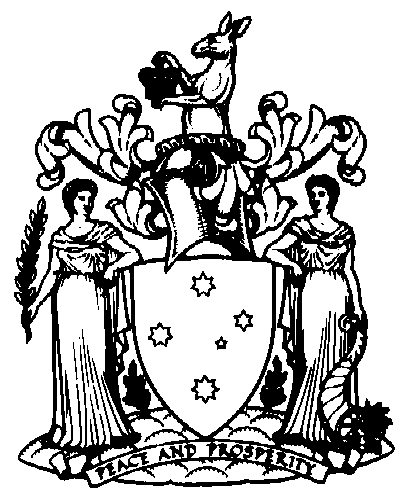 VictoriaRetail Leases RegulationsExposure Draft	1	ObjectivesThe main objectives of these Regulations are—	(a)	to make provision for the amount of occupancy costs for the purpose of excluding certain retail premises; and	(b)	to make provision for the amount of outgoings payable by a tenant; and	(c)	to prescribe forms of disclosure statement; and	(d)	to prescribe other matters required to be prescribed by the Retail Leases Act 2003.	2	Authorising provisionThese Regulations are made under section 99 of the Retail Leases Act 2003.	3	CommencementThese Regulations come into operation on 15 April 2023. 	4	RevocationThe following regulations are revoked—	(a)	the Retail Leases Regulations 2013;	(b)	the Retail Leases Amendment Regulations 2022.	5	DefinitionsIn these Regulations—fire services property levy has the same meaning as levy has in section 3 of the Fire Services Property Levy Act 2012;relevant fraction means the fraction calculated using this formula—where—A	is the lettable area of the retail premises; andB	is the total of lettable areas of all the premises which receive the benefit of the outgoings;the Act means the Retail Leases Act 2003.	6	Meaning of retail premises	(1)	For the purposes of section 4(2)(a) of the Act, the prescribed amount is $1 000 000 per annum exclusive of GST.	(2)	For the purposes of section 4(3)(c) of the Act, advertising and promotional services, including marketing fund contributions, are prescribed as an other cost of a prescribed kind.  	7	Provision of landlord's disclosure statement and proposed leaseFor the purposes of section 17(1)(a) of the Act, the form of landlord's disclosure statement is in the prescribed form—	(a)	in respect of retail premises not located in a retail shopping centre, if it contains the information and material specified in Schedule 1;	(b)	in respect of retail premises located in a retail shopping centre, if it contains the information and material specified in Schedule 2.	8	Landlord's disclosure on renewal of leaseFor the purposes of section 26(1) of the Act, the form of landlord's disclosure statement on renewal of a lease is in the form prescribed if it contains the information and material specified in Schedule 3.	9	Recovery of outgoings from the tenantFor the purposes of section 39(2) of the Act, the amount of an outgoing may be determined and apportioned to a tenant by multiplying the total amount of the outgoing by the relevant fraction.	10	Liability to contribute to non-specific outgoingsFor the purposes of section 40(2) of the Act, a tenant is not liable to contribute towards an outgoing of the landlord in excess of an amount calculated by multiplying the total amount of the outgoing by the relevant fraction.	11	Statement of outgoings	(1)	For the purposes of section 47(5)(b)(i) of the Act, the prescribed percentage is 10 per cent.	(2)	For the purposes of section 47(6)(a)(v) of the Act, the following are prescribed as other outgoings—	(a)	fire services property levy; and  	(b)	owners corporation fees.	12	Procedure for obtaining consent to assignment	(1)	For the purposes of section 61(5) of the Act, the form of landlord's disclosure statement is—	(a)	if the retail premises are not located in a retail shopping centre, in Schedule 1;	(b)	if the retail premises are located in a retail shopping centre, in Schedule 2.	(2)	For the purposes of section 61(5A) of the Act, the form of tenant's disclosure statement is in the form prescribed if it contains the information and material specified in Schedule 4.Schedule 1—Landlord's disclosure statement—retail premises not located in retail shopping centresRegulations 7(a) and 12(a)Landlord's Disclosure Statement—Retail Premises not Located in Retail Shopping Centresby the landlord under section 17(1)(a) and section 61(5) of the 
Retail Leases Act 2003NOTEThis statement is to be completed by the landlord and must be provided to the tenant with a copy of the proposed lease at least 14 days before the signing of a new lease. If this statement and the proposed lease are provided to the tenant less than 14 days before a new lease is entered into, the lease is taken to commence 14 days after the disclosure statement and proposed lease are given to the tenant.The layout of this statement does not need to be the same as the prescribed disclosure statement in the Retail Leases Regulations 2023.It is recommended that a tenant obtain independent legal and financial advice before entering into a retail premises lease.The tenant has remedies including termination of a lease under the Retail Leases Act 2003 if information in this statement is misleading, false or materially incomplete.Information contained in this statement is correct as at the date of this statement but may change after the date of this statement and during the term of the lease.DISCLOSURE STATEMENT
by the landlordSchedule 2—Landlord's disclosure statement—retail premises located in retail shopping centresRegulations 7(b) and 12(b)Landlord's Disclosure Statement—retail premises located in Retail Shopping Centresby the landlord under section 17(1)(a) and section 61(5) of the 
Retail Leases Act 2003NOTEThis statement is to be completed by the landlord and must be provided to the tenant with a copy of the proposed lease at least 14 days before the signing of a new lease. If this statement and the proposed lease are provided to the tenant less than 14 days before a new lease is entered into, the lease is taken to commence 14 days after the disclosure statement and proposed lease are given to the tenant.The layout of this statement does not need to be the same as the prescribed disclosure statement in the Retail Leases Regulations 2023.It is recommended that a tenant obtain independent legal and financial advice before entering into a retail premises lease.The tenant has remedies including termination of a lease under the Retail Leases Act 2003 if information in this statement is misleading, false or materially incomplete.Information contained in this statement is correct as at the date of this statement but may change after the date of this statement and during the term of the lease.DISCLOSURE STATEMENT
by the landlordKEY DISCLOSURE ITEMSSchedule 3—Landlord's disclosure statement on renewal of leaseRegulation 8Landlord's Disclosure Statement on Renewal of Leaseby the landlord under section 26(1) of the 
Retail Leases Act 2003NOTEThis statement is to be completed by the landlord for renewed leases under section 26(1) of the Retail Leases Act 2003.If the tenant has exercised or is entitled to exercise an option to renew a retail premises lease, the landlord is required to provide this statement to the tenant at least 21 days before the end of the current term.In the situation where all of the parties to a retail premises lease enter into an agreement to renew the lease, the landlord is required to provide this statement to the tenant no later than 14 days after the entering into of the agreement.The layout of this statement does not need to be the same as the prescribed disclosure statement in the Retail Leases Regulations 2023.It is recommended that a tenant obtain independent legal and financial advice before renewing a retail premises lease.The tenant has remedies including termination of a lease under the Retail Leases Act 2003 if information in this statement is misleading, false or materially incomplete.Information contained in this statement is correct as at the date of this statement but may change after the date of this statement and during the term of the lease.DISCLOSURE STATEMENT
by the landlordSchedule 4—Disclosure statement—assigned lease where ongoing businessRegulation 12Disclosure Statement—Assigned Lease Where Ongoing Businessby the tenant under section 61(5A) of the 
Retail Leases Act 2003NOTEThis statement is to be completed by the tenant if a lease assignment referred to in section 61(5A) of the Retail Leases Act 2003 is proposed. The statement should be provided to the landlord and proposed assignee.Before the tenant requests the landlord's consent to the assignment, the tenant must give the proposed assignee a copy of the landlord's disclosure statement and details of changes that have affected the information in that statement since it was given to the tenant (see section 61(3) of the Retail Leases Act 2003).The layout of this statement does not need to be the same as the prescribed disclosure statement in the Retail Leases Regulations 2023.It is recommended that a proposed assignee obtain independent legal and financial advice before taking an assignment of a retail premises lease.Information contained in this statement is correct as at the date of this statement but may change after the date of this statement and during the term of the lease.DISCLOSURE STATEMENT
by the tenant═════════════EndnotesLandlord:Tenant:Premises:PART 1	PREMISESPART 1	PREMISESPART 1	PREMISESPART 1	PREMISESPART 1	PREMISES1Premises detailsPremises detailsPremises detailsPremises details1.1Street address of premises[insert street address of premises and, as applicable, shop number, name of the building in which the premises is located, street address of the building]Street address of premises[insert street address of premises and, as applicable, shop number, name of the building in which the premises is located, street address of the building]Street address of premises[insert street address of premises and, as applicable, shop number, name of the building in which the premises is located, street address of the building]Street address of premises[insert street address of premises and, as applicable, shop number, name of the building in which the premises is located, street address of the building]1.2Plan of premises (if available)[insert description of premises by reference to a prepared plan.  Attach the plan to this disclosure statement as per item 23.1]Plan of premises (if available)[insert description of premises by reference to a prepared plan.  Attach the plan to this disclosure statement as per item 23.1]Plan of premises (if available)[insert description of premises by reference to a prepared plan.  Attach the plan to this disclosure statement as per item 23.1]Plan of premises (if available)[insert description of premises by reference to a prepared plan.  Attach the plan to this disclosure statement as per item 23.1]1.3Lettable area of premises Will a survey be conducted?Lettable area of premises Will a survey be conducted?                m2Actual/Estimate Yes No                m2Actual/Estimate Yes No1.4Existing structures, fixtures, plant and equipment in the premises, provided by the landlord (excluding any works, fit out and refurbishment described in Part 3)Existing structures, fixtures, plant and equipment in the premises, provided by the landlord (excluding any works, fit out and refurbishment described in Part 3)Existing structures, fixtures, plant and equipment in the premises, provided by the landlord (excluding any works, fit out and refurbishment described in Part 3)Existing structures, fixtures, plant and equipment in the premises, provided by the landlord (excluding any works, fit out and refurbishment described in Part 3)[select as appropriate]	air conditioning	cool room	floor coverage	grease trap	hot water service	lighting	mechanical exhaust	painted walls[select as appropriate]	air conditioning	cool room	floor coverage	grease trap	hot water service	lighting	mechanical exhaust	painted walls	plastered walls	shop front	sink	sprinklers	suspended ceilings	telephone	water supply	waste	plastered walls	shop front	sink	sprinklers	suspended ceilings	telephone	water supply	waste	electrical distribution load (3 phase)	electrical distribution load (single phase)	separate utility meter—gas	separate utility meter—water	separate utility meter—electricity	other	electrical distribution load (3 phase)	electrical distribution load (single phase)	separate utility meter—gas	separate utility meter—water	separate utility meter—electricity	other	electrical distribution load (3 phase)	electrical distribution load (single phase)	separate utility meter—gas	separate utility meter—water	separate utility meter—electricity	other	electrical distribution load (3 phase)	electrical distribution load (single phase)	separate utility meter—gas	separate utility meter—water	separate utility meter—electricity	other1.5Services and facilities provided by the landlord for the benefit of the premises (for example, security services, cleaning)Services and facilities provided by the landlord for the benefit of the premises (for example, security services, cleaning)Services and facilities provided by the landlord for the benefit of the premises (for example, security services, cleaning)Services and facilities provided by the landlord for the benefit of the premises (for example, security services, cleaning)2Permitted usePermitted usePermitted usePermitted use2.1Description of permitted use(Note: the tenant should investigate if the proposed use of the premises is permitted under planning laws.)Description of permitted use(Note: the tenant should investigate if the proposed use of the premises is permitted under planning laws.)Description of permitted use(Note: the tenant should investigate if the proposed use of the premises is permitted under planning laws.)Description of permitted use(Note: the tenant should investigate if the proposed use of the premises is permitted under planning laws.)3Number of car parking spacesNumber of car parking spacesNumber of car parking spacesNumber of car parking spaces3.1Approximate total spacesApproximate total spaces                spaces                spaces3.2Available spaces for customers of the buildingAvailable spaces for customers of the building                spaces                spaces3.3Reserved spaces for use of the tenant onlyReserved spaces for use of the tenant only                spaces                spaces4Head leaseHead leaseHead leaseHead lease4.1Is the premises under a head lease or Crown lease?Is the premises under a head lease or Crown lease? Yes No Yes No4.2Has the landlord provided a copy of the head lease or Crown lease to the tenant?Has the landlord provided a copy of the head lease or Crown lease to the tenant? Yes—attached as per item 23.2 No Not applicable Yes—attached as per item 23.2 No Not applicable4.3Current term under the head lease or Crown lease and option/s to renew		Not applicable		Details of head lease as follows:		Current term:		      years		      /      /20       to       /      /20		Options to renew:		      years		      /      /20       to       /      /20[list any options for further terms held by the landlord under the head lease]Current term under the head lease or Crown lease and option/s to renew		Not applicable		Details of head lease as follows:		Current term:		      years		      /      /20       to       /      /20		Options to renew:		      years		      /      /20       to       /      /20[list any options for further terms held by the landlord under the head lease]Current term under the head lease or Crown lease and option/s to renew		Not applicable		Details of head lease as follows:		Current term:		      years		      /      /20       to       /      /20		Options to renew:		      years		      /      /20       to       /      /20[list any options for further terms held by the landlord under the head lease]Current term under the head lease or Crown lease and option/s to renew		Not applicable		Details of head lease as follows:		Current term:		      years		      /      /20       to       /      /20		Options to renew:		      years		      /      /20       to       /      /20[list any options for further terms held by the landlord under the head lease]4.4Is the head landlord's consent to the lease required?Is the head landlord's consent to the lease required? Yes No Yes NoPART 2	TERM OF LEASE AND OPTION/S TO RENEW LEASEPART 2	TERM OF LEASE AND OPTION/S TO RENEW LEASEPART 2	TERM OF LEASE AND OPTION/S TO RENEW LEASEPART 2	TERM OF LEASE AND OPTION/S TO RENEW LEASEPART 2	TERM OF LEASE AND OPTION/S TO RENEW LEASE5Term of leaseTerm of lease5.1Date lease commences[see also date of handover at item 7]Date lease commences[see also date of handover at item 7]      /      /20Actual/Estimate      /      /20Actual/Estimate5.2Length of termLength of term      years      months      years      months5.3Date lease expires[based on the date indicated at item 5.1 as the date the lease commences]Date lease expires[based on the date indicated at item 5.1 as the date the lease commences]      /      /20      /      /206Option/s to renew leaseOption/s to renew lease6.1Option/s details (Note: an option to renew a lease must be exercised in writing and given to the landlord on or before the last day stated in the option clause of the lease.)	 No options to renew lease	 Options as follows:Option/s details (Note: an option to renew a lease must be exercised in writing and given to the landlord on or before the last day stated in the option clause of the lease.)	 No options to renew lease	 Options as follows:Option/s details (Note: an option to renew a lease must be exercised in writing and given to the landlord on or before the last day stated in the option clause of the lease.)	 No options to renew lease	 Options as follows:Option/s details (Note: an option to renew a lease must be exercised in writing and given to the landlord on or before the last day stated in the option clause of the lease.)	 No options to renew lease	 Options as follows:Length of optionPeriod of optionPeriod of optionExercise date      yearsActual/Estimate
      yearsActual/Estimate     /     /20     to
     /     /20     /     /20     to
     /     /20     /     /20     to
     /     /20     /     /20     to
     /     /20     /     /20    to
     /     /20     /     /20    to
     /     /20[list all options to renew lease][list all options to renew lease][list all options to renew lease][list all options to renew lease]PART 3	WORKS, FIT OUT AND REFURBISHMENTPART 3	WORKS, FIT OUT AND REFURBISHMENTPART 3	WORKS, FIT OUT AND REFURBISHMENTPART 3	WORKS, FIT OUT AND REFURBISHMENTPART 3	WORKS, FIT OUT AND REFURBISHMENT7Date of handoverDate of handover7.1Date of handover[if different to the date the lease commences indicated at item 5.1]Date of handover[if different to the date the lease commences indicated at item 5.1]      /      /20Actual/Estimate      /      /20Actual/Estimate8Landlord's worksLandlord's works8.1Description of works to be carried out by the landlord before the date the lease commences[exclude any works that form part of the tenant's fit out at item 9]Description of works to be carried out by the landlord before the date the lease commences[exclude any works that form part of the tenant's fit out at item 9]Description of works to be carried out by the landlord before the date the lease commences[exclude any works that form part of the tenant's fit out at item 9]Description of works to be carried out by the landlord before the date the lease commences[exclude any works that form part of the tenant's fit out at item 9]8.2Estimate of expected contribution by the tenant towards the cost of the landlord's worksEstimate of expected contribution by the tenant towards the cost of the landlord's works$$[see also outgoings (item 13) in relation to any maintenance and repair outgoings][see also outgoings (item 13) in relation to any maintenance and repair outgoings][see also outgoings (item 13) in relation to any maintenance and repair outgoings][see also outgoings (item 13) in relation to any maintenance and repair outgoings]9Tenant's fit out worksTenant's fit out worksTenant's fit out worksTenant's fit out works9.1Fit out works to be carried out by the tenant[excluding the landlord's works at item 8]Fit out works to be carried out by the tenant[excluding the landlord's works at item 8]Fit out works to be carried out by the tenant[excluding the landlord's works at item 8]Fit out works to be carried out by the tenant[excluding the landlord's works at item 8]9.2Is the landlord providing any contribution towards the cost of the tenant's fit out?	 Yes[insert details of landlord's contribution]	 NoIs the landlord providing any contribution towards the cost of the tenant's fit out?	 Yes[insert details of landlord's contribution]	 NoIs the landlord providing any contribution towards the cost of the tenant's fit out?	 Yes[insert details of landlord's contribution]	 NoIs the landlord providing any contribution towards the cost of the tenant's fit out?	 Yes[insert details of landlord's contribution]	 No9.3Does the landlord have requirements as to the quality and standard of shop front and fit out?	 Yes[insert details or provide fit out guide]	 NoDoes the landlord have requirements as to the quality and standard of shop front and fit out?	 Yes[insert details or provide fit out guide]	 NoDoes the landlord have requirements as to the quality and standard of shop front and fit out?	 Yes[insert details or provide fit out guide]	 NoDoes the landlord have requirements as to the quality and standard of shop front and fit out?	 Yes[insert details or provide fit out guide]	 NoPART 4	RENTPART 4	RENTPART 4	RENT10Annual base rentAnnual base rent10.1Starting annual base rent[i.e. when the lease commences]Starting annual base rent[i.e. when the lease commences]$Including/Excluding GST$Including/Excluding GST10.2Rent free period[describe any rent free period]Rent free period[describe any rent free period]Rent free period[describe any rent free period]Rent free period[describe any rent free period]10.3Date of rent commencementDate of rent commencement      /      /20      /      /2010.4How rent payments are to be made?[insert description of how rent is paid—e.g. by equal monthly instalments in advance on the first day of each month, other than the first and last payments which are calculated on a pro-rata basis]How rent payments are to be made?[insert description of how rent is paid—e.g. by equal monthly instalments in advance on the first day of each month, other than the first and last payments which are calculated on a pro-rata basis]How rent payments are to be made?[insert description of how rent is paid—e.g. by equal monthly instalments in advance on the first day of each month, other than the first and last payments which are calculated on a pro-rata basis]How rent payments are to be made?[insert description of how rent is paid—e.g. by equal monthly instalments in advance on the first day of each month, other than the first and last payments which are calculated on a pro-rata basis]11Rent adjustment (rent review)Rent adjustment (rent review)Rent adjustment (rent review)Rent adjustment (rent review)11.1Rent adjustment date(s) and adjustment method[insert a list of all rent adjustment dates and adjustment methods —e.g. fixed increase by X%, fixed increase by $X, current market rent, indexed to CPI]Rent adjustment date(s) and adjustment method[insert a list of all rent adjustment dates and adjustment methods —e.g. fixed increase by X%, fixed increase by $X, current market rent, indexed to CPI]Rent adjustment date(s) and adjustment method[insert a list of all rent adjustment dates and adjustment methods —e.g. fixed increase by X%, fixed increase by $X, current market rent, indexed to CPI]Rent adjustment date(s) and adjustment method[insert a list of all rent adjustment dates and adjustment methods —e.g. fixed increase by X%, fixed increase by $X, current market rent, indexed to CPI]PART 5	OUTGOINGSPART 5	OUTGOINGSPART 5	OUTGOINGSPART 5	OUTGOINGSPART 5	OUTGOINGS12Contribution by tenant towards landlord's outgoingsContribution by tenant towards landlord's outgoingsContribution by tenant towards landlord's outgoingsContribution by tenant towards landlord's outgoings12.1Is the tenant required to pay or contribute towards the landlord's outgoings?Is the tenant required to pay or contribute towards the landlord's outgoings? Yes No Yes No12.2Describe any period during which the tenant is not required to pay outgoingsDescribe any period during which the tenant is not required to pay outgoingsDescribe any period during which the tenant is not required to pay outgoingsDescribe any period during which the tenant is not required to pay outgoings12.3Date on which payment of outgoings is to commenceDate on which payment of outgoings is to commence      /      /20      /      /2012.4Formulae for apportioning outgoings[insert formulae on how outgoings payable by tenant are to be apportioned]Formulae for apportioning outgoings[insert formulae on how outgoings payable by tenant are to be apportioned]Formulae for apportioning outgoings[insert formulae on how outgoings payable by tenant are to be apportioned]Formulae for apportioning outgoings[insert formulae on how outgoings payable by tenant are to be apportioned]13Outgoings estimates (annual) for the 12 month period 
      /      /20       to       /      /20[state which of the following are payable by the tenant.  The landlord may be prevented by the Retail Leases Act 2003 the landlord may be prevented by the from claiming certain costs]Outgoings estimates (annual) for the 12 month period 
      /      /20       to       /      /20[state which of the following are payable by the tenant.  The landlord may be prevented by the Retail Leases Act 2003 the landlord may be prevented by the from claiming certain costs]Outgoings estimates (annual) for the 12 month period 
      /      /20       to       /      /20[state which of the following are payable by the tenant.  The landlord may be prevented by the Retail Leases Act 2003 the landlord may be prevented by the from claiming certain costs]Outgoings estimates (annual) for the 12 month period 
      /      /20       to       /      /20[state which of the following are payable by the tenant.  The landlord may be prevented by the Retail Leases Act 2003 the landlord may be prevented by the from claiming certain costs]Estimate per annum for the building (Including/Excluding GST)Estimate per annum for the building (Including/Excluding GST)13.1AdministrationAdministration costs (excluding management fees and wages)Management feesAdministrationAdministration costs (excluding management fees and wages)Management fees$
$$
$13.2Air conditioning/temperature controlAir conditioning maintenanceAir conditioning operating costs(Note: section 52 of the Retail Leases Act 2003 provides for the landlord's liability for certain costs relating to repairs and maintenance work.)Air conditioning/temperature controlAir conditioning maintenanceAir conditioning operating costs(Note: section 52 of the Retail Leases Act 2003 provides for the landlord's liability for certain costs relating to repairs and maintenance work.)$$$$13.3Building managementBody corporate/strata leviesBuilding intelligence servicesEnergy management servicesGardening and landscapingInsurance controlVentilationBuilding managementBody corporate/strata leviesBuilding intelligence servicesEnergy management servicesGardening and landscapingInsurance controlVentilation$$$$$$$$$$$$$$13.4Building securityCaretakingEmergency systemsFire protectionSecurity servicesBuilding securityCaretakingEmergency systemsFire protectionSecurity services$$$$$$$$13.5CleaningCleaning consumablesCleaning costs (excluding consumables)CleaningCleaning consumablesCleaning costs (excluding consumables)$$$$13.6Government rates and chargesLocal government rates and chargesWater, sewerage and drainage rates and chargesFire services property levy(Note: under section 50 of the Retail Leases Act 2003, the landlord may not claim land tax as an outgoing.)Government rates and chargesLocal government rates and chargesWater, sewerage and drainage rates and chargesFire services property levy(Note: under section 50 of the Retail Leases Act 2003, the landlord may not claim land tax as an outgoing.)$
$$$
$$13.7RepairsRepairs and maintenanceSinking fund for repairs and maintenance(Note: under section 41 of the Retail Leases Act 2003, the landlord may not claim the capital costs of the building in which the premises are located)(Note: section 52 of the Retail Leases Act 2003 provides for the landlord's liability for certain costs relating to repairs and maintenance work.)RepairsRepairs and maintenanceSinking fund for repairs and maintenance(Note: under section 41 of the Retail Leases Act 2003, the landlord may not claim the capital costs of the building in which the premises are located)(Note: section 52 of the Retail Leases Act 2003 provides for the landlord's liability for certain costs relating to repairs and maintenance work.)$$$$13.8Utility servicesElectricityGasOilWaterUtility servicesElectricityGasOilWater$$$$$$$$13.9Waste managementSewerage disposalWaste collection and disposalWaste managementSewerage disposalWaste collection and disposal$$$$13.10List any other outgoingsList any other outgoings$$$$$$13.11Estimated tenant contribution to outgoingsEstimated tenant contribution to outgoings$$PART 6	OTHER COSTSPART 6	OTHER COSTSPART 6	OTHER COSTSPART 6	OTHER COSTSPART 6	OTHER COSTS14Other monetary obligations and chargesOther monetary obligations and chargesOther monetary obligations and chargesOther monetary obligations and charges14.1Outline any costs arising under the lease including up-front costs or other costs not part of the outgoings and not referred to elsewhere in this disclosure statement[e.g. interest and legal costs]Outline any costs arising under the lease including up-front costs or other costs not part of the outgoings and not referred to elsewhere in this disclosure statement[e.g. interest and legal costs]PART 7	ALTERATION WORKS (INCLUDING RENOVATIONS, EXTENSIONS, REDEVELOPMENT, DEMOLITION)PART 7	ALTERATION WORKS (INCLUDING RENOVATIONS, EXTENSIONS, REDEVELOPMENT, DEMOLITION)PART 7	ALTERATION WORKS (INCLUDING RENOVATIONS, EXTENSIONS, REDEVELOPMENT, DEMOLITION)PART 7	ALTERATION WORKS (INCLUDING RENOVATIONS, EXTENSIONS, REDEVELOPMENT, DEMOLITION)PART 7	ALTERATION WORKS (INCLUDING RENOVATIONS, EXTENSIONS, REDEVELOPMENT, DEMOLITION)15Alteration worksAlteration worksAlteration worksAlteration works15.1Are there any alteration or demolition works, planned or known to the landlord at this point in time, to the premises or building, including surrounding roads, during the term or any further term or terms?		Yes	[insert details of the proposed works]		NoAre there any alteration or demolition works, planned or known to the landlord at this point in time, to the premises or building, including surrounding roads, during the term or any further term or terms?		Yes	[insert details of the proposed works]		NoAre there any alteration or demolition works, planned or known to the landlord at this point in time, to the premises or building, including surrounding roads, during the term or any further term or terms?		Yes	[insert details of the proposed works]		NoAre there any alteration or demolition works, planned or known to the landlord at this point in time, to the premises or building, including surrounding roads, during the term or any further term or terms?		Yes	[insert details of the proposed works]		No16Clauses in lease dealing with relocation and demolition worksClauses in lease dealing with relocation and demolition worksClauses in lease dealing with relocation and demolition worksClauses in lease dealing with relocation and demolition works16.1Clause(s) in lease providing for relocation of tenant		Clause(s)          of the lease		Not applicableClause(s) in lease providing for relocation of tenant		Clause(s)          of the lease		Not applicableClause(s) in lease providing for relocation of tenant		Clause(s)          of the lease		Not applicableClause(s) in lease providing for relocation of tenant		Clause(s)          of the lease		Not applicable16.2Clause(s) in lease providing for demolition of the premises or building		Clause(s)         of the lease		Not applicableClause(s) in lease providing for demolition of the premises or building		Clause(s)         of the lease		Not applicableClause(s) in lease providing for demolition of the premises or building		Clause(s)         of the lease		Not applicableClause(s) in lease providing for demolition of the premises or building		Clause(s)         of the lease		Not applicablePART 8	OTHER DISCLOSURESPART 8	OTHER DISCLOSURESPART 8	OTHER DISCLOSURESPART 8	OTHER DISCLOSURESPART 8	OTHER DISCLOSURES17Other disclosuresOther disclosuresOther disclosuresOther disclosures17.1Are there any current legal proceedings in relation to the lawful use of the premises or building?		Yes	[provide details]		NoAre there any current legal proceedings in relation to the lawful use of the premises or building?		Yes	[provide details]		NoAre there any current legal proceedings in relation to the lawful use of the premises or building?		Yes	[provide details]		NoAre there any current legal proceedings in relation to the lawful use of the premises or building?		Yes	[provide details]		No17.2Are there any alteration or demolition works, planned or known to the landlord at this point in time, to land adjacent to or in close proximity to the premises or building, during the term or any further term or terms?	Yes	[provide details]		NoAre there any alteration or demolition works, planned or known to the landlord at this point in time, to land adjacent to or in close proximity to the premises or building, during the term or any further term or terms?	Yes	[provide details]		NoAre there any alteration or demolition works, planned or known to the landlord at this point in time, to land adjacent to or in close proximity to the premises or building, during the term or any further term or terms?	Yes	[provide details]		NoAre there any alteration or demolition works, planned or known to the landlord at this point in time, to land adjacent to or in close proximity to the premises or building, during the term or any further term or terms?	Yes	[provide details]		No18Representations by landlordRepresentations by landlordRepresentations by landlordRepresentations by landlord18.1Any other representations by the landlord or the landlord's agent[landlord to insert details of any other oral or written representations made by the landlord or the landlord's agent]Any other representations by the landlord or the landlord's agent[landlord to insert details of any other oral or written representations made by the landlord or the landlord's agent]Any other representations by the landlord or the landlord's agent[landlord to insert details of any other oral or written representations made by the landlord or the landlord's agent]Any other representations by the landlord or the landlord's agent[landlord to insert details of any other oral or written representations made by the landlord or the landlord's agent]PART 9	LANDLORD ACKNOWLEDGEMENTS AND SIGNATUREPART 9	LANDLORD ACKNOWLEDGEMENTS AND SIGNATUREPART 9	LANDLORD ACKNOWLEDGEMENTS AND SIGNATUREPART 9	LANDLORD ACKNOWLEDGEMENTS AND SIGNATUREPART 9	LANDLORD ACKNOWLEDGEMENTS AND SIGNATURE19Acknowledgements by landlordAcknowledgements by landlordAcknowledgements by landlordAcknowledgements by landlordBy signing this disclosure statement, the landlord confirms and acknowledges that:	●	this disclosure statement contains all representations in relation to the proposed lease by the landlord and the landlord's agents as at the date of this disclosure statement;	●	this disclosure statement reflects all agreements that have been made by the parties;	●	the landlord has not knowingly withheld information which is likely to have an impact on the tenant's proposed business.By signing this disclosure statement, the landlord confirms and acknowledges that:	●	this disclosure statement contains all representations in relation to the proposed lease by the landlord and the landlord's agents as at the date of this disclosure statement;	●	this disclosure statement reflects all agreements that have been made by the parties;	●	the landlord has not knowingly withheld information which is likely to have an impact on the tenant's proposed business.By signing this disclosure statement, the landlord confirms and acknowledges that:	●	this disclosure statement contains all representations in relation to the proposed lease by the landlord and the landlord's agents as at the date of this disclosure statement;	●	this disclosure statement reflects all agreements that have been made by the parties;	●	the landlord has not knowingly withheld information which is likely to have an impact on the tenant's proposed business.By signing this disclosure statement, the landlord confirms and acknowledges that:	●	this disclosure statement contains all representations in relation to the proposed lease by the landlord and the landlord's agents as at the date of this disclosure statement;	●	this disclosure statement reflects all agreements that have been made by the parties;	●	the landlord has not knowingly withheld information which is likely to have an impact on the tenant's proposed business.By signing this disclosure statement, the landlord confirms and acknowledges that:	●	this disclosure statement contains all representations in relation to the proposed lease by the landlord and the landlord's agents as at the date of this disclosure statement;	●	this disclosure statement reflects all agreements that have been made by the parties;	●	the landlord has not knowingly withheld information which is likely to have an impact on the tenant's proposed business.Warnings to landlord when completing this disclosure statement:	●	the tenant may have remedies including termination of lease if the information in this statement is misleading, false or materially incomplete.Warnings to landlord when completing this disclosure statement:	●	the tenant may have remedies including termination of lease if the information in this statement is misleading, false or materially incomplete.Warnings to landlord when completing this disclosure statement:	●	the tenant may have remedies including termination of lease if the information in this statement is misleading, false or materially incomplete.Warnings to landlord when completing this disclosure statement:	●	the tenant may have remedies including termination of lease if the information in this statement is misleading, false or materially incomplete.Warnings to landlord when completing this disclosure statement:	●	the tenant may have remedies including termination of lease if the information in this statement is misleading, false or materially incomplete.20Landlord's signatureLandlord's signatureLandlord's signatureLandlord's signature20.1Name of landlord[insert name of landlord]Name of landlord[insert name of landlord]Name of landlord[insert name of landlord]Name of landlord[insert name of landlord]20.2Signed by the landlord or the landlord's agent for and on behalf of the landlordx................................................................Signed by the landlord or the landlord's agent for and on behalf of the landlordx................................................................Signed by the landlord or the landlord's agent for and on behalf of the landlordx................................................................Signed by the landlord or the landlord's agent for and on behalf of the landlordx................................................................20.3Name of the landlord's authorised representative or landlord's agent[insert name of person signing with the authority of the landlord]Name of the landlord's authorised representative or landlord's agent[insert name of person signing with the authority of the landlord]Name of the landlord's authorised representative or landlord's agent[insert name of person signing with the authority of the landlord]Name of the landlord's authorised representative or landlord's agent[insert name of person signing with the authority of the landlord]20.4DateDate      /      /20      /      /20PART 10	TENANT ACKNOWLEDGEMENTS AND SIGNATUREPART 10	TENANT ACKNOWLEDGEMENTS AND SIGNATUREPART 10	TENANT ACKNOWLEDGEMENTS AND SIGNATUREPART 10	TENANT ACKNOWLEDGEMENTS AND SIGNATUREPART 10	TENANT ACKNOWLEDGEMENTS AND SIGNATURE21Acknowledgements by the tenantAcknowledgements by the tenantAcknowledgements by the tenantAcknowledgements by the tenantBy signing this disclosure statement, the tenant confirms and acknowledges that the tenant received this disclosure statement.By signing this disclosure statement, the tenant confirms and acknowledges that the tenant received this disclosure statement.By signing this disclosure statement, the tenant confirms and acknowledges that the tenant received this disclosure statement.By signing this disclosure statement, the tenant confirms and acknowledges that the tenant received this disclosure statement.By signing this disclosure statement, the tenant confirms and acknowledges that the tenant received this disclosure statement.Before entering into a lease, tenants should consider these key questions:	●	Does the planning authority allow your proposed use for the premises under planning law?	●	Is the security of your occupancy affected by:		●	mortgages, charges or encumbrances granted by the landlord?		●	rights and obligations under a head lease?	●	Does the premises comply with building and safety regulations?  Is the premises affected by outstanding notices by any authority?	●	Could your trading be affected by disturbances or changes to the building?	●	Does the landlord require you to refurbish the premises regularly or at the end of the lease?Before entering into a lease, tenants should consider these key questions:	●	Does the planning authority allow your proposed use for the premises under planning law?	●	Is the security of your occupancy affected by:		●	mortgages, charges or encumbrances granted by the landlord?		●	rights and obligations under a head lease?	●	Does the premises comply with building and safety regulations?  Is the premises affected by outstanding notices by any authority?	●	Could your trading be affected by disturbances or changes to the building?	●	Does the landlord require you to refurbish the premises regularly or at the end of the lease?Before entering into a lease, tenants should consider these key questions:	●	Does the planning authority allow your proposed use for the premises under planning law?	●	Is the security of your occupancy affected by:		●	mortgages, charges or encumbrances granted by the landlord?		●	rights and obligations under a head lease?	●	Does the premises comply with building and safety regulations?  Is the premises affected by outstanding notices by any authority?	●	Could your trading be affected by disturbances or changes to the building?	●	Does the landlord require you to refurbish the premises regularly or at the end of the lease?Before entering into a lease, tenants should consider these key questions:	●	Does the planning authority allow your proposed use for the premises under planning law?	●	Is the security of your occupancy affected by:		●	mortgages, charges or encumbrances granted by the landlord?		●	rights and obligations under a head lease?	●	Does the premises comply with building and safety regulations?  Is the premises affected by outstanding notices by any authority?	●	Could your trading be affected by disturbances or changes to the building?	●	Does the landlord require you to refurbish the premises regularly or at the end of the lease?Before entering into a lease, tenants should consider these key questions:	●	Does the planning authority allow your proposed use for the premises under planning law?	●	Is the security of your occupancy affected by:		●	mortgages, charges or encumbrances granted by the landlord?		●	rights and obligations under a head lease?	●	Does the premises comply with building and safety regulations?  Is the premises affected by outstanding notices by any authority?	●	Could your trading be affected by disturbances or changes to the building?	●	Does the landlord require you to refurbish the premises regularly or at the end of the lease?	●	Can the landlord end the lease early even if you comply with the lease?	●	Are all the existing structures, fixtures and plant and equipment in good working order?	●	Are you required to make good the premises at the end of the lease?	●	Can the landlord end the lease early even if you comply with the lease?	●	Are all the existing structures, fixtures and plant and equipment in good working order?	●	Are you required to make good the premises at the end of the lease?	●	Can the landlord end the lease early even if you comply with the lease?	●	Are all the existing structures, fixtures and plant and equipment in good working order?	●	Are you required to make good the premises at the end of the lease?	●	Can the landlord end the lease early even if you comply with the lease?	●	Are all the existing structures, fixtures and plant and equipment in good working order?	●	Are you required to make good the premises at the end of the lease?	●	Can the landlord end the lease early even if you comply with the lease?	●	Are all the existing structures, fixtures and plant and equipment in good working order?	●	Are you required to make good the premises at the end of the lease?22Tenant's signatureTenant's signatureTenant's signatureTenant's signatureIt is important that a tenant seek independent legal and financial advice before entering into a lease.It is important that a tenant seek independent legal and financial advice before entering into a lease.It is important that a tenant seek independent legal and financial advice before entering into a lease.It is important that a tenant seek independent legal and financial advice before entering into a lease.It is important that a tenant seek independent legal and financial advice before entering into a lease.22.1Name of tenant[insert name of tenant]Name of tenant[insert name of tenant]Name of tenant[insert name of tenant]Name of tenant[insert name of tenant]22.2Signed by the tenant or for and on behalf of the tenantx......................................................................Signed by the tenant or for and on behalf of the tenantx......................................................................Signed by the tenant or for and on behalf of the tenantx......................................................................Signed by the tenant or for and on behalf of the tenantx......................................................................22.3Name of the tenant's authorised representative[insert name of person signing with the authority of the tenant]Name of the tenant's authorised representative[insert name of person signing with the authority of the tenant]Name of the tenant's authorised representative[insert name of person signing with the authority of the tenant]Name of the tenant's authorised representative[insert name of person signing with the authority of the tenant]22.4DateDate     /     /20     /     /20PART 11	ATTACHMENTSPART 11	ATTACHMENTSPART 11	ATTACHMENTSPART 11	ATTACHMENTSPART 11	ATTACHMENTS23List of attachmentsList of attachmentsList of attachmentsList of attachmentsAttached?Attached?23.1Plan of premises 
[see item 1.2]Plan of premises 
[see item 1.2]	Yes	Not applicable	Yes	Not applicable23.2Head lease or Crown lease
[see item 4.2]Head lease or Crown lease
[see item 4.2]	Yes	Not applicable	Yes	Not applicable23.3Additional attachments[list of any additional attachments]Additional attachments[list of any additional attachments]Additional attachments[list of any additional attachments]Additional attachments[list of any additional attachments]Landlord:Tenant:Premises:1Annual base rent under the lease[see item 10.1]$                          p.a.Including/Excluding GST2Is a rent based on turnover payable by the tenant in year 1?[see item 12] Yes No3Total estimated outgoings and promotion and marketing costs for the tenant in year 1[see Parts 5 and 6]$Including/Excluding GST4Term of the lease[see item 5]      years      months5Estimated commencement date of the lease[see item 5.1]     /     /206Estimated handover date of the premises[see item 7.1]     /     /207Does the tenant have an option to renew for a further period (exercised in writing and given to the landlord on or before the last day stated in the option clause)?[see item 6] Yes No8Does the lease provide the tenant with exclusivity in relation to the permitted use of the premises?[see item 2.2] Yes NoPART 1	PREMISESPART 1	PREMISESPART 1	PREMISESPART 1	PREMISESPART 1	PREMISESPART 1	PREMISES1Premises detailsPremises detailsPremises detailsPremises detailsPremises details1.1Street address of premises[insert street address of premises and, as applicable, shop number, name of the building/centre in which the premises is located, street address of the building/centre]Street address of premises[insert street address of premises and, as applicable, shop number, name of the building/centre in which the premises is located, street address of the building/centre]Street address of premises[insert street address of premises and, as applicable, shop number, name of the building/centre in which the premises is located, street address of the building/centre]Street address of premises[insert street address of premises and, as applicable, shop number, name of the building/centre in which the premises is located, street address of the building/centre]Street address of premises[insert street address of premises and, as applicable, shop number, name of the building/centre in which the premises is located, street address of the building/centre]1.2Plan of premises (if available)[insert description of premises by reference to a prepared plan.  Attach the plan to this disclosure statement as per item 33.1]Plan of premises (if available)[insert description of premises by reference to a prepared plan.  Attach the plan to this disclosure statement as per item 33.1]Plan of premises (if available)[insert description of premises by reference to a prepared plan.  Attach the plan to this disclosure statement as per item 33.1]Plan of premises (if available)[insert description of premises by reference to a prepared plan.  Attach the plan to this disclosure statement as per item 33.1]Plan of premises (if available)[insert description of premises by reference to a prepared plan.  Attach the plan to this disclosure statement as per item 33.1]1.3Lettable area of premises Will a survey be conducted?Lettable area of premises Will a survey be conducted?                m2Actual/Estimate Yes No                m2Actual/Estimate Yes No                m2Actual/Estimate Yes No1.4Existing structures, fixtures, plant and equipment in the premises, provided by the landlord (excluding any works, fit out and refurbishment described in Part 3)Existing structures, fixtures, plant and equipment in the premises, provided by the landlord (excluding any works, fit out and refurbishment described in Part 3)Existing structures, fixtures, plant and equipment in the premises, provided by the landlord (excluding any works, fit out and refurbishment described in Part 3)Existing structures, fixtures, plant and equipment in the premises, provided by the landlord (excluding any works, fit out and refurbishment described in Part 3)Existing structures, fixtures, plant and equipment in the premises, provided by the landlord (excluding any works, fit out and refurbishment described in Part 3)[select as appropriate]	air conditioning	cool room	floor coverage	grease trap	hot water service	lighting	mechanical exhaust	painted walls[select as appropriate]	air conditioning	cool room	floor coverage	grease trap	hot water service	lighting	mechanical exhaust	painted walls	plastered walls	shop front	sink	sprinklers	suspended ceilings	telephone	water supply	waste	plastered walls	shop front	sink	sprinklers	suspended ceilings	telephone	water supply	waste	plastered walls	shop front	sink	sprinklers	suspended ceilings	telephone	water supply	waste	electrical distribution load (3 phase)	electrical distribution load (single phase)	separate utility meter—gas	separate utility meter—water	separate utility meter—electricity	other	electrical distribution load (3 phase)	electrical distribution load (single phase)	separate utility meter—gas	separate utility meter—water	separate utility meter—electricity	other	electrical distribution load (3 phase)	electrical distribution load (single phase)	separate utility meter—gas	separate utility meter—water	separate utility meter—electricity	other	electrical distribution load (3 phase)	electrical distribution load (single phase)	separate utility meter—gas	separate utility meter—water	separate utility meter—electricity	other	electrical distribution load (3 phase)	electrical distribution load (single phase)	separate utility meter—gas	separate utility meter—water	separate utility meter—electricity	other1.5Services and facilities provided by the landlord for the benefit of the premises (for example, security services, cleaning)Services and facilities provided by the landlord for the benefit of the premises (for example, security services, cleaning)Services and facilities provided by the landlord for the benefit of the premises (for example, security services, cleaning)Services and facilities provided by the landlord for the benefit of the premises (for example, security services, cleaning)Services and facilities provided by the landlord for the benefit of the premises (for example, security services, cleaning)2Permitted usePermitted usePermitted usePermitted usePermitted use2.1Description of permitted use(Note: the tenant should investigate if the proposed use of the premises is permitted under planning laws.)Description of permitted use(Note: the tenant should investigate if the proposed use of the premises is permitted under planning laws.)Description of permitted use(Note: the tenant should investigate if the proposed use of the premises is permitted under planning laws.)Description of permitted use(Note: the tenant should investigate if the proposed use of the premises is permitted under planning laws.)Description of permitted use(Note: the tenant should investigate if the proposed use of the premises is permitted under planning laws.)2.2Is the permitted use described in item 2.1 exclusive to the tenant?Is the permitted use described in item 2.1 exclusive to the tenant? Yes No Yes No Yes No3Number of car parking spacesNumber of car parking spacesNumber of car parking spacesNumber of car parking spacesNumber of car parking spaces3.1Approximate total spacesApproximate total spaces                spaces                spaces                spaces3.2Available spaces for customers of the building/centreAvailable spaces for customers of the building/centre                spaces                spaces                spaces3.3Reserved spaces for use of the tenant onlyReserved spaces for use of the tenant only                spaces                spaces                spaces4Head leaseHead leaseHead leaseHead leaseHead lease4.1Is the premises under a head lease or Crown lease?Is the premises under a head lease or Crown lease? Yes No Yes No Yes No4.2Has the landlord provided a copy of the head lease or Crown lease to the tenant?Has the landlord provided a copy of the head lease or Crown lease to the tenant? Yes—attached as per item 33.2 No Not applicable Yes—attached as per item 33.2 No Not applicable Yes—attached as per item 33.2 No Not applicable4.3Current term under the head lease or Crown lease and option/s to renew		Not applicable		Details of head lease as follows:		Current term:		      years		      /      /20       to       /      /20		Options to renew:		      years		      /      /20       to       /      /20[list any options for further terms held by the landlord under the head lease]Current term under the head lease or Crown lease and option/s to renew		Not applicable		Details of head lease as follows:		Current term:		      years		      /      /20       to       /      /20		Options to renew:		      years		      /      /20       to       /      /20[list any options for further terms held by the landlord under the head lease]Current term under the head lease or Crown lease and option/s to renew		Not applicable		Details of head lease as follows:		Current term:		      years		      /      /20       to       /      /20		Options to renew:		      years		      /      /20       to       /      /20[list any options for further terms held by the landlord under the head lease]Current term under the head lease or Crown lease and option/s to renew		Not applicable		Details of head lease as follows:		Current term:		      years		      /      /20       to       /      /20		Options to renew:		      years		      /      /20       to       /      /20[list any options for further terms held by the landlord under the head lease]Current term under the head lease or Crown lease and option/s to renew		Not applicable		Details of head lease as follows:		Current term:		      years		      /      /20       to       /      /20		Options to renew:		      years		      /      /20       to       /      /20[list any options for further terms held by the landlord under the head lease]4.4Is the head landlord's consent to the lease required?Is the head landlord's consent to the lease required? Yes No Yes No Yes NoPART 2	TERM OF LEASE AND OPTION/S TO RENEW LEASEPART 2	TERM OF LEASE AND OPTION/S TO RENEW LEASEPART 2	TERM OF LEASE AND OPTION/S TO RENEW LEASEPART 2	TERM OF LEASE AND OPTION/S TO RENEW LEASEPART 2	TERM OF LEASE AND OPTION/S TO RENEW LEASEPART 2	TERM OF LEASE AND OPTION/S TO RENEW LEASE5Term of leaseTerm of lease5.1Date lease commences[see also date of handover at item 7]Date lease commences[see also date of handover at item 7]      /      /20Actual/Estimate      /      /20Actual/Estimate      /      /20Actual/Estimate5.2Length of termLength of term      years      months      years      months      years      months5.3Date lease expires[based on the date indicated at item 5.1 as the date the lease commences]Date lease expires[based on the date indicated at item 5.1 as the date the lease commences]      /      /20      /      /20      /      /206Option/s to renew leaseOption/s to renew lease6.1Option/s details (Note: an option to renew a lease must be exercised in writing and given to the landlord on or before the last day stated in the option clause of the lease.)	 No options to renew lease	 Options as follows:Option/s details (Note: an option to renew a lease must be exercised in writing and given to the landlord on or before the last day stated in the option clause of the lease.)	 No options to renew lease	 Options as follows:Option/s details (Note: an option to renew a lease must be exercised in writing and given to the landlord on or before the last day stated in the option clause of the lease.)	 No options to renew lease	 Options as follows:Option/s details (Note: an option to renew a lease must be exercised in writing and given to the landlord on or before the last day stated in the option clause of the lease.)	 No options to renew lease	 Options as follows:Option/s details (Note: an option to renew a lease must be exercised in writing and given to the landlord on or before the last day stated in the option clause of the lease.)	 No options to renew lease	 Options as follows:Length of optionPeriod of optionPeriod of optionPeriod of optionExercise date      yearsActual/Estimate
      yearsActual/Estimate     /     /20     to
     /     /20     /     /20     to
     /     /20     /     /20     to
     /     /20     /     /20     to
     /     /20     /     /20     to
     /     /20     /     /20     to
     /     /20     /     /20    to
     /     /20     /     /20    to
     /     /20[list all options to renew lease][list all options to renew lease][list all options to renew lease][list all options to renew lease][list all options to renew lease]PART 3	WORKS, FIT OUT AND REFURBISHMENTPART 3	WORKS, FIT OUT AND REFURBISHMENTPART 3	WORKS, FIT OUT AND REFURBISHMENTPART 3	WORKS, FIT OUT AND REFURBISHMENTPART 3	WORKS, FIT OUT AND REFURBISHMENTPART 3	WORKS, FIT OUT AND REFURBISHMENT7Date of handoverDate of handover7.1Date of handover[if different to the date the lease commences indicated at item 5.1]Date of handover[if different to the date the lease commences indicated at item 5.1]      /      /20Actual/Estimate      /      /20Actual/Estimate      /      /20Actual/Estimate8Landlord's worksLandlord's works8.1Description of works to be carried out by the landlord before the date the lease commences[exclude any works that form part of the tenant's fit out at item 9]Description of works to be carried out by the landlord before the date the lease commences[exclude any works that form part of the tenant's fit out at item 9]Description of works to be carried out by the landlord before the date the lease commences[exclude any works that form part of the tenant's fit out at item 9]Description of works to be carried out by the landlord before the date the lease commences[exclude any works that form part of the tenant's fit out at item 9]Description of works to be carried out by the landlord before the date the lease commences[exclude any works that form part of the tenant's fit out at item 9]8.2Estimate of expected contribution by the tenant towards the cost of the landlord's worksEstimate of expected contribution by the tenant towards the cost of the landlord's works$$$[see also outgoings (item 14) in relation to any maintenance and repair outgoings][see also outgoings (item 14) in relation to any maintenance and repair outgoings][see also outgoings (item 14) in relation to any maintenance and repair outgoings][see also outgoings (item 14) in relation to any maintenance and repair outgoings][see also outgoings (item 14) in relation to any maintenance and repair outgoings]9Tenant's fit out worksTenant's fit out worksTenant's fit out worksTenant's fit out worksTenant's fit out works9.1Fit out works to be carried out by the tenant[excluding the landlord's works at item 8]Fit out works to be carried out by the tenant[excluding the landlord's works at item 8]Fit out works to be carried out by the tenant[excluding the landlord's works at item 8]Fit out works to be carried out by the tenant[excluding the landlord's works at item 8]Fit out works to be carried out by the tenant[excluding the landlord's works at item 8]9.2Is the landlord providing any contribution towards the cost of the tenant's fit out?	 Yes[insert details of landlord's contribution]	 NoIs the landlord providing any contribution towards the cost of the tenant's fit out?	 Yes[insert details of landlord's contribution]	 NoIs the landlord providing any contribution towards the cost of the tenant's fit out?	 Yes[insert details of landlord's contribution]	 NoIs the landlord providing any contribution towards the cost of the tenant's fit out?	 Yes[insert details of landlord's contribution]	 NoIs the landlord providing any contribution towards the cost of the tenant's fit out?	 Yes[insert details of landlord's contribution]	 No9.3Does the landlord have requirements as to the quality and standard of shop front and fit out?	 Yes[insert details or provide fit out guide]	 NoDoes the landlord have requirements as to the quality and standard of shop front and fit out?	 Yes[insert details or provide fit out guide]	 NoDoes the landlord have requirements as to the quality and standard of shop front and fit out?	 Yes[insert details or provide fit out guide]	 NoDoes the landlord have requirements as to the quality and standard of shop front and fit out?	 Yes[insert details or provide fit out guide]	 NoDoes the landlord have requirements as to the quality and standard of shop front and fit out?	 Yes[insert details or provide fit out guide]	 NoPART 4	RENTPART 4	RENTPART 4	RENT10Annual base rentAnnual base rent10.1Starting annual base rent[i.e. when the lease commences]Starting annual base rent[i.e. when the lease commences]$Including/Excluding GST$Including/Excluding GST$Including/Excluding GST10.2Rent free period[describe any rent free period]Rent free period[describe any rent free period]Rent free period[describe any rent free period]Rent free period[describe any rent free period]Rent free period[describe any rent free period]10.3Date of rent commencementDate of rent commencement      /      /20      /      /20      /      /2010.4How rent payments are to be made?[insert description of how rent is paid—e.g. by equal monthly instalments in advance on the first day of each month, other than the first and last payments which are calculated on a pro-rata basis]How rent payments are to be made?[insert description of how rent is paid—e.g. by equal monthly instalments in advance on the first day of each month, other than the first and last payments which are calculated on a pro-rata basis]How rent payments are to be made?[insert description of how rent is paid—e.g. by equal monthly instalments in advance on the first day of each month, other than the first and last payments which are calculated on a pro-rata basis]How rent payments are to be made?[insert description of how rent is paid—e.g. by equal monthly instalments in advance on the first day of each month, other than the first and last payments which are calculated on a pro-rata basis]How rent payments are to be made?[insert description of how rent is paid—e.g. by equal monthly instalments in advance on the first day of each month, other than the first and last payments which are calculated on a pro-rata basis]11Rent adjustment (rent review)Rent adjustment (rent review)Rent adjustment (rent review)Rent adjustment (rent review)Rent adjustment (rent review)11.1Rent adjustment date(s) and adjustment method[insert a list of all rent adjustment dates and adjustment methods —e.g. fixed increase by X%, fixed increase by $X, current market rent, indexed to CPI]Rent adjustment date(s) and adjustment method[insert a list of all rent adjustment dates and adjustment methods —e.g. fixed increase by X%, fixed increase by $X, current market rent, indexed to CPI]Rent adjustment date(s) and adjustment method[insert a list of all rent adjustment dates and adjustment methods —e.g. fixed increase by X%, fixed increase by $X, current market rent, indexed to CPI]Rent adjustment date(s) and adjustment method[insert a list of all rent adjustment dates and adjustment methods —e.g. fixed increase by X%, fixed increase by $X, current market rent, indexed to CPI]Rent adjustment date(s) and adjustment method[insert a list of all rent adjustment dates and adjustment methods —e.g. fixed increase by X%, fixed increase by $X, current market rent, indexed to CPI]12Rent based on turnoverRent based on turnoverRent based on turnover12.1Is a rent based on turnover payable by the tenant?(Note: the lease must specify the method by which a rent based on turnover is to be determined.)	 Yes	[insert method of calculating the turnover rent]	 NoIs a rent based on turnover payable by the tenant?(Note: the lease must specify the method by which a rent based on turnover is to be determined.)	 Yes	[insert method of calculating the turnover rent]	 NoIs a rent based on turnover payable by the tenant?(Note: the lease must specify the method by which a rent based on turnover is to be determined.)	 Yes	[insert method of calculating the turnover rent]	 NoIs a rent based on turnover payable by the tenant?(Note: the lease must specify the method by which a rent based on turnover is to be determined.)	 Yes	[insert method of calculating the turnover rent]	 NoIs a rent based on turnover payable by the tenant?(Note: the lease must specify the method by which a rent based on turnover is to be determined.)	 Yes	[insert method of calculating the turnover rent]	 No12.2If a rent based on turnover is not required to be paid, does the landlord require the tenant to provide details of turnover?If a rent based on turnover is not required to be paid, does the landlord require the tenant to provide details of turnover? Yes No Yes No Yes NoPART 5	OUTGOINGSPART 5	OUTGOINGSPART 5	OUTGOINGSPART 5	OUTGOINGSPART 5	OUTGOINGSPART 5	OUTGOINGS13Contribution by tenant towards landlord's outgoingsContribution by tenant towards landlord's outgoingsContribution by tenant towards landlord's outgoingsContribution by tenant towards landlord's outgoingsContribution by tenant towards landlord's outgoings13.1Is the tenant required to pay or contribute towards the landlord's outgoings?Is the tenant required to pay or contribute towards the landlord's outgoings? Yes No Yes No Yes No13.2Describe any period during which the tenant is not required to pay outgoingsDescribe any period during which the tenant is not required to pay outgoingsDescribe any period during which the tenant is not required to pay outgoingsDescribe any period during which the tenant is not required to pay outgoingsDescribe any period during which the tenant is not required to pay outgoings13.3Date on which payment of outgoings is to commenceDate on which payment of outgoings is to commence      /      /20      /      /20      /      /2013.4Formulae for apportioning outgoings[insert formulae on how outgoings payable by tenant are to be apportioned]Formulae for apportioning outgoings[insert formulae on how outgoings payable by tenant are to be apportioned]Formulae for apportioning outgoings[insert formulae on how outgoings payable by tenant are to be apportioned]Formulae for apportioning outgoings[insert formulae on how outgoings payable by tenant are to be apportioned]Formulae for apportioning outgoings[insert formulae on how outgoings payable by tenant are to be apportioned]14Outgoings estimates (annual) for the 12 month period 
      /      /20       to       /      /20[state which of the following are payable by the tenant] (Note: The landlord may be prevented by the Retail Leases Act 2003 from claiming certain costs.)Outgoings estimates (annual) for the 12 month period 
      /      /20       to       /      /20[state which of the following are payable by the tenant] (Note: The landlord may be prevented by the Retail Leases Act 2003 from claiming certain costs.)Outgoings estimates (annual) for the 12 month period 
      /      /20       to       /      /20[state which of the following are payable by the tenant] (Note: The landlord may be prevented by the Retail Leases Act 2003 from claiming certain costs.)Outgoings estimates (annual) for the 12 month period 
      /      /20       to       /      /20[state which of the following are payable by the tenant] (Note: The landlord may be prevented by the Retail Leases Act 2003 from claiming certain costs.)Outgoings estimates (annual) for the 12 month period 
      /      /20       to       /      /20[state which of the following are payable by the tenant] (Note: The landlord may be prevented by the Retail Leases Act 2003 from claiming certain costs.)Estimate per annum for the building/centre(Including/Excluding GST)Estimate per annum for the building/centre(Including/Excluding GST)Estimate per annum for the building/centre(Including/Excluding GST)14.1AdministrationAdministration costs (excluding management fees and wages)Management feesAdministrationAdministration costs (excluding management fees and wages)Management fees$
$$
$$
$14.2Air conditioning/temperature controlAir conditioning maintenanceAir conditioning operating costs(Note: section 52 of the Retail Leases Act 2003 provides for the landlord's liability for certain costs relating to repairs and maintenance work.)Air conditioning/temperature controlAir conditioning maintenanceAir conditioning operating costs(Note: section 52 of the Retail Leases Act 2003 provides for the landlord's liability for certain costs relating to repairs and maintenance work.)$$$$$$14.3Building/centre managementBody corporate/strata leviesBuilding intelligence servicesCustomer traffic flow servicesEnergy management servicesGardening and landscapingInsurance controlVentilationBuilding/centre managementBody corporate/strata leviesBuilding intelligence servicesCustomer traffic flow servicesEnergy management servicesGardening and landscapingInsurance controlVentilation$$$$$$$$$$$$$$$$$$$$$$$$14.4Building/centre securityCaretakingEmergency systemsFire protectionSecurity servicesBuilding/centre securityCaretakingEmergency systemsFire protectionSecurity services$$$$$$$$$$$$14.5CleaningCleaning consumablesCleaning costs (excluding consumables)CleaningCleaning consumablesCleaning costs (excluding consumables)$$$$$$14.6CommunicationsPost boxesPublic telephonesCommunicationsPost boxesPublic telephones$$$$$$14.7Customer facilitiesCar parkingChild mindingEscalatorsLiftsUniformsCustomer facilitiesCar parkingChild mindingEscalatorsLiftsUniforms$$$$$$$$$$$$$$$14.8Customer information servicesInformation directoriesPublic address/musicSignageCustomer information servicesInformation directoriesPublic address/musicSignage$$$$$$$$$14.9Government rates and chargesLocal government rates and chargesWater, sewerage and drainage rates and chargesFire services property levy(Note: under section 50 of the Retail Leases Act 2003, the landlord may not claim land tax as an outgoing.)Government rates and chargesLocal government rates and chargesWater, sewerage and drainage rates and chargesFire services property levy(Note: under section 50 of the Retail Leases Act 2003, the landlord may not claim land tax as an outgoing.)$
$$$
$$$
$$14.10RepairsRepairs and maintenanceSinking fund for repairs and maintenance(Note: section 52 of the Retail Leases Act 2003 provides for the landlord's liability for certain costs relating to repairs and maintenance work.)RepairsRepairs and maintenanceSinking fund for repairs and maintenance(Note: section 52 of the Retail Leases Act 2003 provides for the landlord's liability for certain costs relating to repairs and maintenance work.)$$$$$$14.11Utility servicesElectricityGasOilWaterUtility servicesElectricityGasOilWater$$$$$$$$$$$$14.12Waste managementSewerage disposalWaste collection and disposalWaste managementSewerage disposalWaste collection and disposal$$$$$$14.13List any other outgoingsList any other outgoings$$$$$$$$$14.14Total outgoings for the building/centreTotal outgoings for the building/centre$$$14.15Formula for determining tenant's share of the total outgoings for the building/centreFormula for determining tenant's share of the total outgoings for the building/centreFormula for determining tenant's share of the total outgoings for the building/centreFormula for determining tenant's share of the total outgoings for the building/centreFormula for determining tenant's share of the total outgoings for the building/centre14.16Estimated tenant contribution to outgoingsEstimated tenant contribution to outgoings$$$PART 6	OTHER COSTSPART 6	OTHER COSTSPART 6	OTHER COSTSPART 6	OTHER COSTSPART 6	OTHER COSTSPART 6	OTHER COSTS15Advertising and promotional costsAdvertising and promotional costsAdvertising and promotional costsAdvertising and promotional costsAdvertising and promotional costs15.1Is the tenant required to contribute towards advertising and promotional costs (including marketing fund contributions) for the building/centre?Is the tenant required to contribute towards advertising and promotional costs (including marketing fund contributions) for the building/centre? Yes No Yes No Yes No15.2Tenant's contribution to advertising and promotional costs per annum		Not applicable		Yes—contribution per annum is $        Actual/Estimate		Yes—contribution per annum is       % of the rent (excluding GST) payable from 	time to time		Yes [insert details of tenant's contribution per annum and how this is determined]Tenant's contribution to advertising and promotional costs per annum		Not applicable		Yes—contribution per annum is $        Actual/Estimate		Yes—contribution per annum is       % of the rent (excluding GST) payable from 	time to time		Yes [insert details of tenant's contribution per annum and how this is determined]Tenant's contribution to advertising and promotional costs per annum		Not applicable		Yes—contribution per annum is $        Actual/Estimate		Yes—contribution per annum is       % of the rent (excluding GST) payable from 	time to time		Yes [insert details of tenant's contribution per annum and how this is determined]Tenant's contribution to advertising and promotional costs per annum		Not applicable		Yes—contribution per annum is $        Actual/Estimate		Yes—contribution per annum is       % of the rent (excluding GST) payable from 	time to time		Yes [insert details of tenant's contribution per annum and how this is determined]Tenant's contribution to advertising and promotional costs per annum		Not applicable		Yes—contribution per annum is $        Actual/Estimate		Yes—contribution per annum is       % of the rent (excluding GST) payable from 	time to time		Yes [insert details of tenant's contribution per annum and how this is determined]16Other monetary obligations and chargesOther monetary obligations and chargesOther monetary obligations and chargesOther monetary obligations and chargesOther monetary obligations and charges16.1Outline any costs arising under the lease including up-front costs or other costs not part of the outgoings and not referred to elsewhere in this disclosure statement[e.g. interest and legal costs]Outline any costs arising under the lease including up-front costs or other costs not part of the outgoings and not referred to elsewhere in this disclosure statement[e.g. interest and legal costs]PART 7	ALTERATION WORKS (INCLUDING RENOVATIONS, EXTENSIONS, REDEVELOPMENT, DEMOLITION)PART 7	ALTERATION WORKS (INCLUDING RENOVATIONS, EXTENSIONS, REDEVELOPMENT, DEMOLITION)PART 7	ALTERATION WORKS (INCLUDING RENOVATIONS, EXTENSIONS, REDEVELOPMENT, DEMOLITION)PART 7	ALTERATION WORKS (INCLUDING RENOVATIONS, EXTENSIONS, REDEVELOPMENT, DEMOLITION)PART 7	ALTERATION WORKS (INCLUDING RENOVATIONS, EXTENSIONS, REDEVELOPMENT, DEMOLITION)PART 7	ALTERATION WORKS (INCLUDING RENOVATIONS, EXTENSIONS, REDEVELOPMENT, DEMOLITION)17Alteration worksAlteration worksAlteration worksAlteration worksAlteration works17.1Are there any alteration or demolition works, planned or known to the landlord at this point in time, to the premises or building/centre, including surrounding roads, during the term or any further term or terms?		Yes	[insert details of the proposed works]		NoAre there any alteration or demolition works, planned or known to the landlord at this point in time, to the premises or building/centre, including surrounding roads, during the term or any further term or terms?		Yes	[insert details of the proposed works]		NoAre there any alteration or demolition works, planned or known to the landlord at this point in time, to the premises or building/centre, including surrounding roads, during the term or any further term or terms?		Yes	[insert details of the proposed works]		NoAre there any alteration or demolition works, planned or known to the landlord at this point in time, to the premises or building/centre, including surrounding roads, during the term or any further term or terms?		Yes	[insert details of the proposed works]		NoAre there any alteration or demolition works, planned or known to the landlord at this point in time, to the premises or building/centre, including surrounding roads, during the term or any further term or terms?		Yes	[insert details of the proposed works]		No18Clauses in lease dealing with relocation and demolition worksClauses in lease dealing with relocation and demolition worksClauses in lease dealing with relocation and demolition worksClauses in lease dealing with relocation and demolition worksClauses in lease dealing with relocation and demolition works18.1Clause(s) in lease providing for relocation of tenant		Clause(s)          of the lease		Not applicableClause(s) in lease providing for relocation of tenant		Clause(s)          of the lease		Not applicableClause(s) in lease providing for relocation of tenant		Clause(s)          of the lease		Not applicableClause(s) in lease providing for relocation of tenant		Clause(s)          of the lease		Not applicableClause(s) in lease providing for relocation of tenant		Clause(s)          of the lease		Not applicable18.2Clause(s) in lease providing for demolition of the premises or building/centre		Clause(s)         of the lease		Not applicableClause(s) in lease providing for demolition of the premises or building/centre		Clause(s)         of the lease		Not applicableClause(s) in lease providing for demolition of the premises or building/centre		Clause(s)         of the lease		Not applicableClause(s) in lease providing for demolition of the premises or building/centre		Clause(s)         of the lease		Not applicableClause(s) in lease providing for demolition of the premises or building/centre		Clause(s)         of the lease		Not applicablePART 8	TRADING HOURSPART 8	TRADING HOURSPART 8	TRADING HOURSPART 8	TRADING HOURSPART 8	TRADING HOURSPART 8	TRADING HOURS19Core trading hours relevant to the tenantCore trading hours relevant to the tenantCore trading hours relevant to the tenantCore trading hours relevant to the tenantCore trading hours relevant to the tenant	Monday	Tuesday	Wednesday	Thursday	Friday	Monday	Tuesday	Wednesday	Thursday	Friday       a.m. to        p.m.       a.m. to        p.m.       a.m. to        p.m.       a.m. to        p.m.       a.m. to        p.m.       a.m. to        p.m.       a.m. to        p.m.       a.m. to        p.m.       a.m. to        p.m.       a.m. to        p.m.       a.m. to        p.m.       a.m. to        p.m.       a.m. to        p.m.       a.m. to        p.m.       a.m. to        p.m.	Saturday	Sunday	Saturday	Sunday       a.m. to        p.m.       a.m. to        p.m.       a.m. to        p.m.       a.m. to        p.m.       a.m. to        p.m.       a.m. to        p.m.	Public holidays	Public holidays       a.m. to        p.m.       a.m. to        p.m.       a.m. to        p.m.20Tenant access to premises outside core trading hoursTenant access to premises outside core trading hoursTenant access to premises outside core trading hoursTenant access to premises outside core trading hoursTenant access to premises outside core trading hours20.1Is the tenant permitted to access the premises and building/centre outside core trading hours?		Yes	[provide details including cost of access]		NoIs the tenant permitted to access the premises and building/centre outside core trading hours?		Yes	[provide details including cost of access]		NoIs the tenant permitted to access the premises and building/centre outside core trading hours?		Yes	[provide details including cost of access]		NoIs the tenant permitted to access the premises and building/centre outside core trading hours?		Yes	[provide details including cost of access]		NoIs the tenant permitted to access the premises and building/centre outside core trading hours?		Yes	[provide details including cost of access]		NoPART 9	RETAIL SHOPPING CENTRE DETAILSPART 9	RETAIL SHOPPING CENTRE DETAILSPART 9	RETAIL SHOPPING CENTRE DETAILSPART 9	RETAIL SHOPPING CENTRE DETAILSPART 9	RETAIL SHOPPING CENTRE DETAILSPART 9	RETAIL SHOPPING CENTRE DETAILS21Retail shopping centre detailsRetail shopping centre detailsRetail shopping centre detailsRetail shopping centre detailsRetail shopping centre details21.1Total number of shopsTotal number of shops             shops             shops             shops21.2Gross lettable area of the centreGross lettable area of the centre             m2Actual/Estimate             m2Actual/Estimate             m2Actual/Estimate22Annual turnover of the shopping centreAnnual turnover of the shopping centreAnnual turnover of the shopping centreAnnual turnover of the shopping centreAnnual turnover of the shopping centre22.1Annual estimated turnover 
(where collected)Annual estimated turnover 
(where collected)$Including GST/
Excluding GST$Including GST/
Excluding GST$Including GST/
Excluding GST22.2Annual estimated turnover by specialty shops per m2
(where collected)	Food

	Non food

	ServicesAnnual estimated turnover by specialty shops per m2
(where collected)	Food

	Non food

	Services$              per m2
Including GST/
Excluding GST$              per m2
Including GST/
Excluding GST$              per m2
Including GST/
Excluding GST$              per m2
Including GST/
Excluding GST$              per m2
Including GST/
Excluding GST$              per m2
Including GST/
Excluding GST$              per m2
Including GST/
Excluding GST$              per m2
Including GST/
Excluding GST$              per m2
Including GST/
Excluding GST23Major/anchor tenantsMajor/anchor tenantsMajor/anchor tenantsMajor/anchor tenantsMajor/anchor tenants23.1Major/anchor tenants and lease expiry dates[list all major and anchor tenants (e.g. department stores, discount department stores, supermarkets) and the dates on which leases held by those tenants expire]Major/anchor tenants and lease expiry dates[list all major and anchor tenants (e.g. department stores, discount department stores, supermarkets) and the dates on which leases held by those tenants expire]Major/anchor tenants and lease expiry dates[list all major and anchor tenants (e.g. department stores, discount department stores, supermarkets) and the dates on which leases held by those tenants expire]Major/anchor tenants and lease expiry dates[list all major and anchor tenants (e.g. department stores, discount department stores, supermarkets) and the dates on which leases held by those tenants expire]Major/anchor tenants and lease expiry dates[list all major and anchor tenants (e.g. department stores, discount department stores, supermarkets) and the dates on which leases held by those tenants expire]24Floor plan and tenancy mixFloor plan and tenancy mixFloor plan and tenancy mixFloor plan and tenancy mixFloor plan and tenancy mix24.1Floor plan showing tenancy mix, common areas, common area trading, kiosks and major tenantsFloor plan showing tenancy mix, common areas, common area trading, kiosks and major tenants	Attached as per item 33.4	Attached as per item 33.4	Attached as per item 33.424.2Does the landlord assure the tenant that the current tenant mix will not be altered by the introduction of a competitor?Does the landlord assure the tenant that the current tenant mix will not be altered by the introduction of a competitor?	Yes	No	Yes	No	Yes	No25Customer traffic flow informationCustomer traffic flow informationCustomer traffic flow informationCustomer traffic flow informationCustomer traffic flow information25.1Does the landlord collect customer traffic flow information?Does the landlord collect customer traffic flow information?	Yes—attached as per item 33.5	No	Yes—attached as per item 33.5	No	Yes—attached as per item 33.5	No26Casual mall licensing for common areasCasual mall licensing for common areasCasual mall licensing for common areasCasual mall licensing for common areasCasual mall licensing for common areas26.1Does the landlord adhere to the Shopping Centre Council of Australia's Casual Mall Licensing Code of Practice?Does the landlord adhere to the Shopping Centre Council of Australia's Casual Mall Licensing Code of Practice?	Yes—casual mall licensing policy attached as per item 33.6	No	Yes—casual mall licensing policy attached as per item 33.6	No	Yes—casual mall licensing policy attached as per item 33.6	NoPART 10	OTHER DISCLOSURESPART 10	OTHER DISCLOSURESPART 10	OTHER DISCLOSURESPART 10	OTHER DISCLOSURESPART 10	OTHER DISCLOSURESPART 10	OTHER DISCLOSURES27Other disclosuresOther disclosuresOther disclosuresOther disclosuresOther disclosures27.1Are there any current legal proceedings in relation to the lawful use of the premises or building/centre?	Yes[provide details]	NoAre there any current legal proceedings in relation to the lawful use of the premises or building/centre?	Yes[provide details]	NoAre there any current legal proceedings in relation to the lawful use of the premises or building/centre?	Yes[provide details]	NoAre there any current legal proceedings in relation to the lawful use of the premises or building/centre?	Yes[provide details]	NoAre there any current legal proceedings in relation to the lawful use of the premises or building/centre?	Yes[provide details]	No27.2Are there any alteration or demolition works, planned or known to the landlord at this point in time, to land adjacent to or in close proximity to the premises or building/centre, during the term or any further term or terms?	Yes[provide details]	NoAre there any alteration or demolition works, planned or known to the landlord at this point in time, to land adjacent to or in close proximity to the premises or building/centre, during the term or any further term or terms?	Yes[provide details]	NoAre there any alteration or demolition works, planned or known to the landlord at this point in time, to land adjacent to or in close proximity to the premises or building/centre, during the term or any further term or terms?	Yes[provide details]	NoAre there any alteration or demolition works, planned or known to the landlord at this point in time, to land adjacent to or in close proximity to the premises or building/centre, during the term or any further term or terms?	Yes[provide details]	NoAre there any alteration or demolition works, planned or known to the landlord at this point in time, to land adjacent to or in close proximity to the premises or building/centre, during the term or any further term or terms?	Yes[provide details]	No28Representations by landlordRepresentations by landlordRepresentations by landlordRepresentations by landlordRepresentations by landlord28.1Any other representations by the landlord or the landlord's agent[landlord to insert details of any other oral or written representations made by the landlord or the landlord's agent]Any other representations by the landlord or the landlord's agent[landlord to insert details of any other oral or written representations made by the landlord or the landlord's agent]Any other representations by the landlord or the landlord's agent[landlord to insert details of any other oral or written representations made by the landlord or the landlord's agent]Any other representations by the landlord or the landlord's agent[landlord to insert details of any other oral or written representations made by the landlord or the landlord's agent]Any other representations by the landlord or the landlord's agent[landlord to insert details of any other oral or written representations made by the landlord or the landlord's agent]PART 11	LANDLORD ACKNOWLEDGEMENTS AND SIGNATUREPART 11	LANDLORD ACKNOWLEDGEMENTS AND SIGNATUREPART 11	LANDLORD ACKNOWLEDGEMENTS AND SIGNATUREPART 11	LANDLORD ACKNOWLEDGEMENTS AND SIGNATUREPART 11	LANDLORD ACKNOWLEDGEMENTS AND SIGNATUREPART 11	LANDLORD ACKNOWLEDGEMENTS AND SIGNATURE29Acknowledgements by landlordAcknowledgements by landlordAcknowledgements by landlordAcknowledgements by landlordAcknowledgements by landlordBy signing this disclosure statement, the landlord confirms and acknowledges that:	●	this disclosure statement contains all representations in relation to the proposed lease by the landlord and the landlord's agents as at the date of this disclosure statement;	●	this disclosure statement reflects all agreements that have been made by the parties;	●	the landlord has not knowingly withheld information which is likely to have an impact on the tenant's proposed business.By signing this disclosure statement, the landlord confirms and acknowledges that:	●	this disclosure statement contains all representations in relation to the proposed lease by the landlord and the landlord's agents as at the date of this disclosure statement;	●	this disclosure statement reflects all agreements that have been made by the parties;	●	the landlord has not knowingly withheld information which is likely to have an impact on the tenant's proposed business.By signing this disclosure statement, the landlord confirms and acknowledges that:	●	this disclosure statement contains all representations in relation to the proposed lease by the landlord and the landlord's agents as at the date of this disclosure statement;	●	this disclosure statement reflects all agreements that have been made by the parties;	●	the landlord has not knowingly withheld information which is likely to have an impact on the tenant's proposed business.By signing this disclosure statement, the landlord confirms and acknowledges that:	●	this disclosure statement contains all representations in relation to the proposed lease by the landlord and the landlord's agents as at the date of this disclosure statement;	●	this disclosure statement reflects all agreements that have been made by the parties;	●	the landlord has not knowingly withheld information which is likely to have an impact on the tenant's proposed business.By signing this disclosure statement, the landlord confirms and acknowledges that:	●	this disclosure statement contains all representations in relation to the proposed lease by the landlord and the landlord's agents as at the date of this disclosure statement;	●	this disclosure statement reflects all agreements that have been made by the parties;	●	the landlord has not knowingly withheld information which is likely to have an impact on the tenant's proposed business.By signing this disclosure statement, the landlord confirms and acknowledges that:	●	this disclosure statement contains all representations in relation to the proposed lease by the landlord and the landlord's agents as at the date of this disclosure statement;	●	this disclosure statement reflects all agreements that have been made by the parties;	●	the landlord has not knowingly withheld information which is likely to have an impact on the tenant's proposed business.Warnings to landlord when completing this disclosure statement:	●	the tenant may have remedies including termination of lease if the information in this statement is misleading, false or materially incomplete.Warnings to landlord when completing this disclosure statement:	●	the tenant may have remedies including termination of lease if the information in this statement is misleading, false or materially incomplete.Warnings to landlord when completing this disclosure statement:	●	the tenant may have remedies including termination of lease if the information in this statement is misleading, false or materially incomplete.Warnings to landlord when completing this disclosure statement:	●	the tenant may have remedies including termination of lease if the information in this statement is misleading, false or materially incomplete.Warnings to landlord when completing this disclosure statement:	●	the tenant may have remedies including termination of lease if the information in this statement is misleading, false or materially incomplete.Warnings to landlord when completing this disclosure statement:	●	the tenant may have remedies including termination of lease if the information in this statement is misleading, false or materially incomplete.30Landlord's signatureLandlord's signatureLandlord's signatureLandlord's signatureLandlord's signature30.1Name of landlord[insert name of landlord]Name of landlord[insert name of landlord]Name of landlord[insert name of landlord]Name of landlord[insert name of landlord]Name of landlord[insert name of landlord]30.2Signed by the landlord or the landlord's agent for and on behalf of the landlordx................................................................Signed by the landlord or the landlord's agent for and on behalf of the landlordx................................................................Signed by the landlord or the landlord's agent for and on behalf of the landlordx................................................................Signed by the landlord or the landlord's agent for and on behalf of the landlordx................................................................Signed by the landlord or the landlord's agent for and on behalf of the landlordx................................................................30.3Name of the landlord's authorised representative or landlord's agent[insert name of person signing with the authority of the landlord]Name of the landlord's authorised representative or landlord's agent[insert name of person signing with the authority of the landlord]Name of the landlord's authorised representative or landlord's agent[insert name of person signing with the authority of the landlord]Name of the landlord's authorised representative or landlord's agent[insert name of person signing with the authority of the landlord]Name of the landlord's authorised representative or landlord's agent[insert name of person signing with the authority of the landlord]30.4DateDate      /      /20      /      /20      /      /20PART 12	TENANT ACKNOWLEDGEMENTS AND SIGNATUREPART 12	TENANT ACKNOWLEDGEMENTS AND SIGNATUREPART 12	TENANT ACKNOWLEDGEMENTS AND SIGNATUREPART 12	TENANT ACKNOWLEDGEMENTS AND SIGNATUREPART 12	TENANT ACKNOWLEDGEMENTS AND SIGNATUREPART 12	TENANT ACKNOWLEDGEMENTS AND SIGNATURE31Acknowledgements by the tenantAcknowledgements by the tenantAcknowledgements by the tenantAcknowledgements by the tenantAcknowledgements by the tenantBy signing this disclosure statement, the tenant confirms and acknowledges that the tenant received this disclosure statement.By signing this disclosure statement, the tenant confirms and acknowledges that the tenant received this disclosure statement.By signing this disclosure statement, the tenant confirms and acknowledges that the tenant received this disclosure statement.By signing this disclosure statement, the tenant confirms and acknowledges that the tenant received this disclosure statement.By signing this disclosure statement, the tenant confirms and acknowledges that the tenant received this disclosure statement.By signing this disclosure statement, the tenant confirms and acknowledges that the tenant received this disclosure statement.Before entering into a lease, tenants should consider these key questions:	●	Does the planning authority allow your proposed use for the premises under planning law?	●	Is the security of your occupancy affected by:		●	mortgages, charges or encumbrances granted by the landlord?		●	rights and obligations under a head lease?	●	Does the premises comply with building and safety regulations?  Is the premises affected by outstanding notices by any authority?	●	Could your trading be affected by disturbances or changes to the building/centre?	●	Does the landlord require you to refurbish the premises regularly or at the end of the lease?Before entering into a lease, tenants should consider these key questions:	●	Does the planning authority allow your proposed use for the premises under planning law?	●	Is the security of your occupancy affected by:		●	mortgages, charges or encumbrances granted by the landlord?		●	rights and obligations under a head lease?	●	Does the premises comply with building and safety regulations?  Is the premises affected by outstanding notices by any authority?	●	Could your trading be affected by disturbances or changes to the building/centre?	●	Does the landlord require you to refurbish the premises regularly or at the end of the lease?Before entering into a lease, tenants should consider these key questions:	●	Does the planning authority allow your proposed use for the premises under planning law?	●	Is the security of your occupancy affected by:		●	mortgages, charges or encumbrances granted by the landlord?		●	rights and obligations under a head lease?	●	Does the premises comply with building and safety regulations?  Is the premises affected by outstanding notices by any authority?	●	Could your trading be affected by disturbances or changes to the building/centre?	●	Does the landlord require you to refurbish the premises regularly or at the end of the lease?Before entering into a lease, tenants should consider these key questions:	●	Does the planning authority allow your proposed use for the premises under planning law?	●	Is the security of your occupancy affected by:		●	mortgages, charges or encumbrances granted by the landlord?		●	rights and obligations under a head lease?	●	Does the premises comply with building and safety regulations?  Is the premises affected by outstanding notices by any authority?	●	Could your trading be affected by disturbances or changes to the building/centre?	●	Does the landlord require you to refurbish the premises regularly or at the end of the lease?Before entering into a lease, tenants should consider these key questions:	●	Does the planning authority allow your proposed use for the premises under planning law?	●	Is the security of your occupancy affected by:		●	mortgages, charges or encumbrances granted by the landlord?		●	rights and obligations under a head lease?	●	Does the premises comply with building and safety regulations?  Is the premises affected by outstanding notices by any authority?	●	Could your trading be affected by disturbances or changes to the building/centre?	●	Does the landlord require you to refurbish the premises regularly or at the end of the lease?Before entering into a lease, tenants should consider these key questions:	●	Does the planning authority allow your proposed use for the premises under planning law?	●	Is the security of your occupancy affected by:		●	mortgages, charges or encumbrances granted by the landlord?		●	rights and obligations under a head lease?	●	Does the premises comply with building and safety regulations?  Is the premises affected by outstanding notices by any authority?	●	Could your trading be affected by disturbances or changes to the building/centre?	●	Does the landlord require you to refurbish the premises regularly or at the end of the lease?	●	Can the landlord end the lease early even if you comply with the lease?	●	Are all the existing structures, fixtures and plant and equipment in good working order?	●	Are you required to make good the premises at the end of the lease?	●	Is the tenancy mix of the shopping centre likely to change during the term of the lease?  [see item 24.2]	●	Can the landlord end the lease early even if you comply with the lease?	●	Are all the existing structures, fixtures and plant and equipment in good working order?	●	Are you required to make good the premises at the end of the lease?	●	Is the tenancy mix of the shopping centre likely to change during the term of the lease?  [see item 24.2]	●	Can the landlord end the lease early even if you comply with the lease?	●	Are all the existing structures, fixtures and plant and equipment in good working order?	●	Are you required to make good the premises at the end of the lease?	●	Is the tenancy mix of the shopping centre likely to change during the term of the lease?  [see item 24.2]	●	Can the landlord end the lease early even if you comply with the lease?	●	Are all the existing structures, fixtures and plant and equipment in good working order?	●	Are you required to make good the premises at the end of the lease?	●	Is the tenancy mix of the shopping centre likely to change during the term of the lease?  [see item 24.2]	●	Can the landlord end the lease early even if you comply with the lease?	●	Are all the existing structures, fixtures and plant and equipment in good working order?	●	Are you required to make good the premises at the end of the lease?	●	Is the tenancy mix of the shopping centre likely to change during the term of the lease?  [see item 24.2]	●	Can the landlord end the lease early even if you comply with the lease?	●	Are all the existing structures, fixtures and plant and equipment in good working order?	●	Are you required to make good the premises at the end of the lease?	●	Is the tenancy mix of the shopping centre likely to change during the term of the lease?  [see item 24.2]32Tenant's signatureTenant's signatureTenant's signatureTenant's signatureTenant's signatureIt is important that a tenant seek independent legal and financial advice before entering into a lease.It is important that a tenant seek independent legal and financial advice before entering into a lease.It is important that a tenant seek independent legal and financial advice before entering into a lease.It is important that a tenant seek independent legal and financial advice before entering into a lease.It is important that a tenant seek independent legal and financial advice before entering into a lease.It is important that a tenant seek independent legal and financial advice before entering into a lease.32.1Name of tenant[insert name of tenant]Name of tenant[insert name of tenant]Name of tenant[insert name of tenant]Name of tenant[insert name of tenant]Name of tenant[insert name of tenant]32.2Signed by the tenant or for and on behalf of the tenantx......................................................................Signed by the tenant or for and on behalf of the tenantx......................................................................Signed by the tenant or for and on behalf of the tenantx......................................................................Signed by the tenant or for and on behalf of the tenantx......................................................................Signed by the tenant or for and on behalf of the tenantx......................................................................32.3Name of the tenant's authorised representative[insert name of person signing with the authority of the tenant]Name of the tenant's authorised representative[insert name of person signing with the authority of the tenant]Name of the tenant's authorised representative[insert name of person signing with the authority of the tenant]Name of the tenant's authorised representative[insert name of person signing with the authority of the tenant]Name of the tenant's authorised representative[insert name of person signing with the authority of the tenant]32.4DateDate     /     /20     /     /20     /     /20PART 13	ATTACHMENTSPART 13	ATTACHMENTSPART 13	ATTACHMENTSPART 13	ATTACHMENTSPART 13	ATTACHMENTSPART 13	ATTACHMENTS33List of attachmentsList of attachmentsList of attachmentsList of attachmentsList of attachmentsAttached?Attached?Attached?33.1Plan of premises 
[see item 1.2]Plan of premises 
[see item 1.2]	Yes	Not applicable	Yes	Not applicable	Yes	Not applicable33.2Head lease or Crown lease
[see item 4.2]Head lease or Crown lease
[see item 4.2]	Yes	Not applicable	Yes	Not applicable	Yes	Not applicable33.3Additional attachments[list of any additional attachments]Additional attachments[list of any additional attachments]Additional attachments[list of any additional attachments]Additional attachments[list of any additional attachments]Additional attachments[list of any additional attachments]33.4Floor plan 
[see item 24.1]Floor plan 
[see item 24.1]	Yes	Not applicable	Yes	Not applicable	Yes	Not applicable33.5Customer traffic flow statistics
[see item 25.1]Customer traffic flow statistics
[see item 25.1]	Yes	Not applicable	Yes	Not applicable	Yes	Not applicable33.6Casual mall licensing policy
[see item 26.1]Casual mall licensing policy
[see item 26.1]	Yes	Not applicable	Yes	Not applicable	Yes	Not applicable33.7Additional attachments relating to the retail shopping centre[list of any additional attachments]Additional attachments relating to the retail shopping centre[list of any additional attachments]Additional attachments relating to the retail shopping centre[list of any additional attachments]Additional attachments relating to the retail shopping centre[list of any additional attachments]Additional attachments relating to the retail shopping centre[list of any additional attachments]Landlord:Tenant:Premises:PART 1	KEY INFORMATION PART 1	KEY INFORMATION PART 1	KEY INFORMATION PART 1	KEY INFORMATION 1Renewal of leaseRenewal of leaseRenewal of lease1.1Date on which the option to renew the lease agreement for the premises was exercised, or date on which all of the parties to the lease entered into an agreement to renew the lease. [landlord to insert date]Date on which the option to renew the lease agreement for the premises was exercised, or date on which all of the parties to the lease entered into an agreement to renew the lease. [landlord to insert date]Date on which the option to renew the lease agreement for the premises was exercised, or date on which all of the parties to the lease entered into an agreement to renew the lease. [landlord to insert date]1.2Details of any changes from previous disclosure statement.Details of any changes from previous disclosure statement.Details of any changes from previous disclosure statement.2Alteration worksAlteration worksAlteration works2.1Are there any alteration or demolition works, planned or known to the landlord at this point in time, to the premises or building/centre, including surrounding roads, during the term or any further term or terms?		Yes	[insert details of the proposed works]		NoAre there any alteration or demolition works, planned or known to the landlord at this point in time, to the premises or building/centre, including surrounding roads, during the term or any further term or terms?		Yes	[insert details of the proposed works]		NoAre there any alteration or demolition works, planned or known to the landlord at this point in time, to the premises or building/centre, including surrounding roads, during the term or any further term or terms?		Yes	[insert details of the proposed works]		No2.2Details of any changes from previous disclosure statement.Details of any changes from previous disclosure statement.Details of any changes from previous disclosure statement.3Other matters Other matters Other matters 3.1Are there any other matters that may materially affect the tenant's ongoing business and are not referred to in the lease? [e.g. current legal proceedings, planned changes to tenancy mix]	Yes[insert details]	NoAre there any other matters that may materially affect the tenant's ongoing business and are not referred to in the lease? [e.g. current legal proceedings, planned changes to tenancy mix]	Yes[insert details]	NoAre there any other matters that may materially affect the tenant's ongoing business and are not referred to in the lease? [e.g. current legal proceedings, planned changes to tenancy mix]	Yes[insert details]	No3.2Are there any alteration or demolition works, planned or known to the landlord at this point in time, to land adjacent to or in close proximity to the premises or building/centre, during the term or any further term or terms?	Yes[provide details]	NoAre there any alteration or demolition works, planned or known to the landlord at this point in time, to land adjacent to or in close proximity to the premises or building/centre, during the term or any further term or terms?	Yes[provide details]	NoAre there any alteration or demolition works, planned or known to the landlord at this point in time, to land adjacent to or in close proximity to the premises or building/centre, during the term or any further term or terms?	Yes[provide details]	No3.3Details of any changes from previous disclosure statement.Details of any changes from previous disclosure statement.Details of any changes from previous disclosure statement.4Other monetary obligations and chargesOther monetary obligations and chargesOther monetary obligations and charges4.1Outline any other costs arising under the renewed lease not including costs that are:	referred to in the statement of outgoings under section 47 of the Retail Leases Act 2003; or 	referred to elsewhere in this disclosure statement.[e.g. interest and legal costs]Outline any other costs arising under the renewed lease not including costs that are:	referred to in the statement of outgoings under section 47 of the Retail Leases Act 2003; or 	referred to elsewhere in this disclosure statement.[e.g. interest and legal costs]Outline any other costs arising under the renewed lease not including costs that are:	referred to in the statement of outgoings under section 47 of the Retail Leases Act 2003; or 	referred to elsewhere in this disclosure statement.[e.g. interest and legal costs]4.2Details of any changes from previous disclosure statement.Details of any changes from previous disclosure statement.Details of any changes from previous disclosure statement.PART 2	LANDLORD ACKNOWLEDGEMENTS AND SIGNATUREPART 2	LANDLORD ACKNOWLEDGEMENTS AND SIGNATUREPART 2	LANDLORD ACKNOWLEDGEMENTS AND SIGNATUREPART 2	LANDLORD ACKNOWLEDGEMENTS AND SIGNATURE55Acknowledgements by landlordAcknowledgements by landlordBy signing this disclosure statement, the landlord confirms and acknowledges that:	●	the landlord has not knowingly withheld information that may materially affect the tenant's ongoing business.By signing this disclosure statement, the landlord confirms and acknowledges that:	●	the landlord has not knowingly withheld information that may materially affect the tenant's ongoing business.By signing this disclosure statement, the landlord confirms and acknowledges that:	●	the landlord has not knowingly withheld information that may materially affect the tenant's ongoing business.By signing this disclosure statement, the landlord confirms and acknowledges that:	●	the landlord has not knowingly withheld information that may materially affect the tenant's ongoing business.Warning to landlord when completing this disclosure statement:	●	the tenant may have remedies including termination of lease if the information in this statement is misleading, false or materially incomplete.Warning to landlord when completing this disclosure statement:	●	the tenant may have remedies including termination of lease if the information in this statement is misleading, false or materially incomplete.Warning to landlord when completing this disclosure statement:	●	the tenant may have remedies including termination of lease if the information in this statement is misleading, false or materially incomplete.Warning to landlord when completing this disclosure statement:	●	the tenant may have remedies including termination of lease if the information in this statement is misleading, false or materially incomplete.66Landlord's signatureLandlord's signature6.16.1Name of landlord[insert name of landlord]Name of landlord[insert name of landlord]6.26.2Signed by the landlord or the landlord's agent for and on behalf of the landlordx................................................................Signed by the landlord or the landlord's agent for and on behalf of the landlordx................................................................6.36.3Name of the landlord's authorised representative or landlord's agent[insert name of person signing with the authority of the landlord]Name of the landlord's authorised representative or landlord's agent[insert name of person signing with the authority of the landlord]6.46.4Date      /      /20PART 3	TENANT ACKNOWLEDGEMENTS AND SIGNATUREPART 3	TENANT ACKNOWLEDGEMENTS AND SIGNATUREPART 3	TENANT ACKNOWLEDGEMENTS AND SIGNATUREPART 3	TENANT ACKNOWLEDGEMENTS AND SIGNATURE77Acknowledgements by the tenantAcknowledgements by the tenantBy signing this disclosure statement, the tenant confirms and acknowledges that the tenant received this disclosure statement.By signing this disclosure statement, the tenant confirms and acknowledges that the tenant received this disclosure statement.By signing this disclosure statement, the tenant confirms and acknowledges that the tenant received this disclosure statement.By signing this disclosure statement, the tenant confirms and acknowledges that the tenant received this disclosure statement.88Tenant's signatureTenant's signatureIt is important that a tenant seek independent legal and financial advice before renewing the lease.It is important that a tenant seek independent legal and financial advice before renewing the lease.It is important that a tenant seek independent legal and financial advice before renewing the lease.It is important that a tenant seek independent legal and financial advice before renewing the lease.8.18.1Name of tenant[insert name of tenant]Name of tenant[insert name of tenant]8.28.2Signed by the tenant or for and on behalf of the tenantx......................................................................Signed by the tenant or for and on behalf of the tenantx......................................................................8.38.3Name of the tenant's authorised representative[insert name of person signing with the authority of the tenant]Name of the tenant's authorised representative[insert name of person signing with the authority of the tenant]8.48.4Date     /     /20Tenant:Proposed assignee:Landlord:Premises:PART 1	ASSIGNMENT  PART 1	ASSIGNMENT  PART 1	ASSIGNMENT  1Business records Business records 1.1Has the tenant provided the proposed assignee with business records for the previous 3 years or such shorter period as the tenant has carried on business at the premises?		Yes		NoHas the tenant provided the proposed assignee with business records for the previous 3 years or such shorter period as the tenant has carried on business at the premises?		Yes		No2Landlord notices Landlord notices 2.1Over the term of the current lease agreement, has the landlord given any notices under the Retail Leases Act 2003 to the tenant? 		Yes	[insert details of notices given by the landlord]		NoOver the term of the current lease agreement, has the landlord given any notices under the Retail Leases Act 2003 to the tenant? 		Yes	[insert details of notices given by the landlord]		No3Lease variationsLease variations3.1Have there been any material variations to the lease since the lease was first granted or last renewed?		Yes	[insert details of lease variations]		NoHave there been any material variations to the lease since the lease was first granted or last renewed?		Yes	[insert details of lease variations]		No4Advice on outgoings Advice on outgoings 4.1If the tenant had occupied the premises for a period of greater than 12 months, what type and value of outgoings was the tenant liable to pay to the landlord with respect to the premises over the last 12 months?[tenant to list the type and value of outgoings paid to the landlord over the previous 12 month period]If the tenant had occupied the premises for a period of greater than 12 months, what type and value of outgoings was the tenant liable to pay to the landlord with respect to the premises over the last 12 months?[tenant to list the type and value of outgoings paid to the landlord over the previous 12 month period]5DisputesDisputes5.1Are there any current disputes between the landlord and tenant under or in relation to the lease?          	Yes	[insert details]		NoAre there any current disputes between the landlord and tenant under or in relation to the lease?          	Yes	[insert details]		No6Other matters Other matters 6.1Are there any matters not connected to the lease agreement, planned or known to the tenant at this point in time that may materially affect the viability of the ongoing business over the remaining lease period? 		Yes	[insert details]		NoAre there any matters not connected to the lease agreement, planned or known to the tenant at this point in time that may materially affect the viability of the ongoing business over the remaining lease period? 		Yes	[insert details]		No6.2Are there any alteration or demolition works, planned or known to the tenant at this point in time, to the premises or building/centre, including surrounding roads, during the term or any further term or terms?	Yes	[provide details]		NoAre there any alteration or demolition works, planned or known to the tenant at this point in time, to the premises or building/centre, including surrounding roads, during the term or any further term or terms?	Yes	[provide details]		No6.3Are there any alteration or demolition works, planned or known to the tenant at this point in time, to land adjacent to or in close proximity to the premises or building/centre, during the term or any further term or terms?	Yes	[provide details]		NoAre there any alteration or demolition works, planned or known to the tenant at this point in time, to land adjacent to or in close proximity to the premises or building/centre, during the term or any further term or terms?	Yes	[provide details]		NoPART 2	TENANT ACKNOWLEDGEMENTS AND SIGNATUREPART 2	TENANT ACKNOWLEDGEMENTS AND SIGNATUREPART 2	TENANT ACKNOWLEDGEMENTS AND SIGNATURE7Acknowledgements by tenantAcknowledgements by tenantBy signing this disclosure statement, the tenant confirms and acknowledges that:	●	this disclosure statement contains all representations in relation to the proposed lease and ongoing business by the tenant and the tenant's agents as at the date of this disclosure statement;	●	the tenant has not knowingly withheld information that may materially affect the proposed assignee's ongoing business.By signing this disclosure statement, the tenant confirms and acknowledges that:	●	this disclosure statement contains all representations in relation to the proposed lease and ongoing business by the tenant and the tenant's agents as at the date of this disclosure statement;	●	the tenant has not knowingly withheld information that may materially affect the proposed assignee's ongoing business.By signing this disclosure statement, the tenant confirms and acknowledges that:	●	this disclosure statement contains all representations in relation to the proposed lease and ongoing business by the tenant and the tenant's agents as at the date of this disclosure statement;	●	the tenant has not knowingly withheld information that may materially affect the proposed assignee's ongoing business.8Tenant's signatureTenant's signature8.1Name of tenant[insert name of tenant]Name of tenant[insert name of tenant]8.2Signed by the tenant or the tenant's agent for and on behalf of the tenantx................................................................Signed by the tenant or the tenant's agent for and on behalf of the tenantx................................................................8.3Name of the tenant's authorised representative or tenant's agent[insert name of person signing with the authority of the tenant]Name of the tenant's authorised representative or tenant's agent[insert name of person signing with the authority of the tenant]8.4Date      /      /20PART 3	PROPOSED ASSIGNEE ACKNOWLEDGEMENTS AND SIGNATUREPART 3	PROPOSED ASSIGNEE ACKNOWLEDGEMENTS AND SIGNATUREPART 3	PROPOSED ASSIGNEE ACKNOWLEDGEMENTS AND SIGNATURE9Acknowledgements by the proposed assigneeAcknowledgements by the proposed assigneeBy signing this disclosure statement, the proposed assignee confirms and acknowledges that the proposed assignee received this disclosure statement.By signing this disclosure statement, the proposed assignee confirms and acknowledges that the proposed assignee received this disclosure statement.By signing this disclosure statement, the proposed assignee confirms and acknowledges that the proposed assignee received this disclosure statement.10Proposed assignee's signatureProposed assignee's signatureIt is important that a proposed assignee seek independent legal and financial advice before taking assignment of a lease.It is important that a proposed assignee seek independent legal and financial advice before taking assignment of a lease.It is important that a proposed assignee seek independent legal and financial advice before taking assignment of a lease.10.1Name of proposed assignee[insert name of proposed assignee]Name of proposed assignee[insert name of proposed assignee]10.2Signed by the proposed assignee or for and on behalf of the proposed assigneex......................................................................Signed by the proposed assignee or for and on behalf of the proposed assigneex......................................................................10.3Name of the proposed assignee's authorised representative[insert name of person signing with the authority of the proposed assignee]Name of the proposed assignee's authorised representative[insert name of person signing with the authority of the proposed assignee]10.4Date     /     /20PART 4	LANDLORD ACKNOWLEDGEMENTS AND SIGNATUREPART 4	LANDLORD ACKNOWLEDGEMENTS AND SIGNATUREPART 4	LANDLORD ACKNOWLEDGEMENTS AND SIGNATURE11Acknowledgements by landlordAcknowledgements by landlordBy signing this disclosure statement, the landlord confirms and acknowledges that the landlord received this disclosure statement.By signing this disclosure statement, the landlord confirms and acknowledges that the landlord received this disclosure statement.By signing this disclosure statement, the landlord confirms and acknowledges that the landlord received this disclosure statement.12Landlord's signatureLandlord's signature12.1Name of landlord[insert name of landlord]Name of landlord[insert name of landlord]12.2Signed by the landlord or the landlord's agent for and on behalf of the landlordx................................................................Signed by the landlord or the landlord's agent for and on behalf of the landlordx................................................................12.3Name of the landlord's authorised representative or landlord's agent[insert name of person signing with the authority of the landlord]Name of the landlord's authorised representative or landlord's agent[insert name of person signing with the authority of the landlord]